О внесении изменений в генеральный план Аксаринского сельского поселения Мариинско-Посадского районаВ соответствии с Градостроительным кодексом Российской Федерации, Федеральным законом № 131-ФЗ от 06.10.2003 «Об общих принципах организации местного самоуправления Российской Федерации», протоколом публичных слушаний от 09.09.2022 г., заключением о результатах публичных слушаний Собрание депутатов Аксаринского сельского поселенияр е ш и л о: 1. Внести в генеральный план Аксаринского сельского поселения, утверждённый решением Собрания депутатов Аксаринского сельского поселения от 01.12.2008 № 34/1 (с изменениями, внесенными решением Собрания депутатов Аксаринского сельского поселения от 15.09.2010 № 54/2,от 14.10.2019 № 91/1) изменение, изложив карту функциональных зон Аксаринского сельского поселения в новой редакции, согласно приложения №1 к настоящему решению.2. «Положение о территориальном планировании. Том 1» изложить в новой редакции согласно приложению № 2 к настоящему решению.3. «Материалы по обоснованию генерального плана» изложить в новой редакции согласно приложению № 3 к настоящему решению.4. Настоящее решение вступает в силу после его официального опубликования.Глава Аксаринского сельского поселения	А.А. Потемкина	Приложение № 1 к решению  от 26.09.2022   № 43/2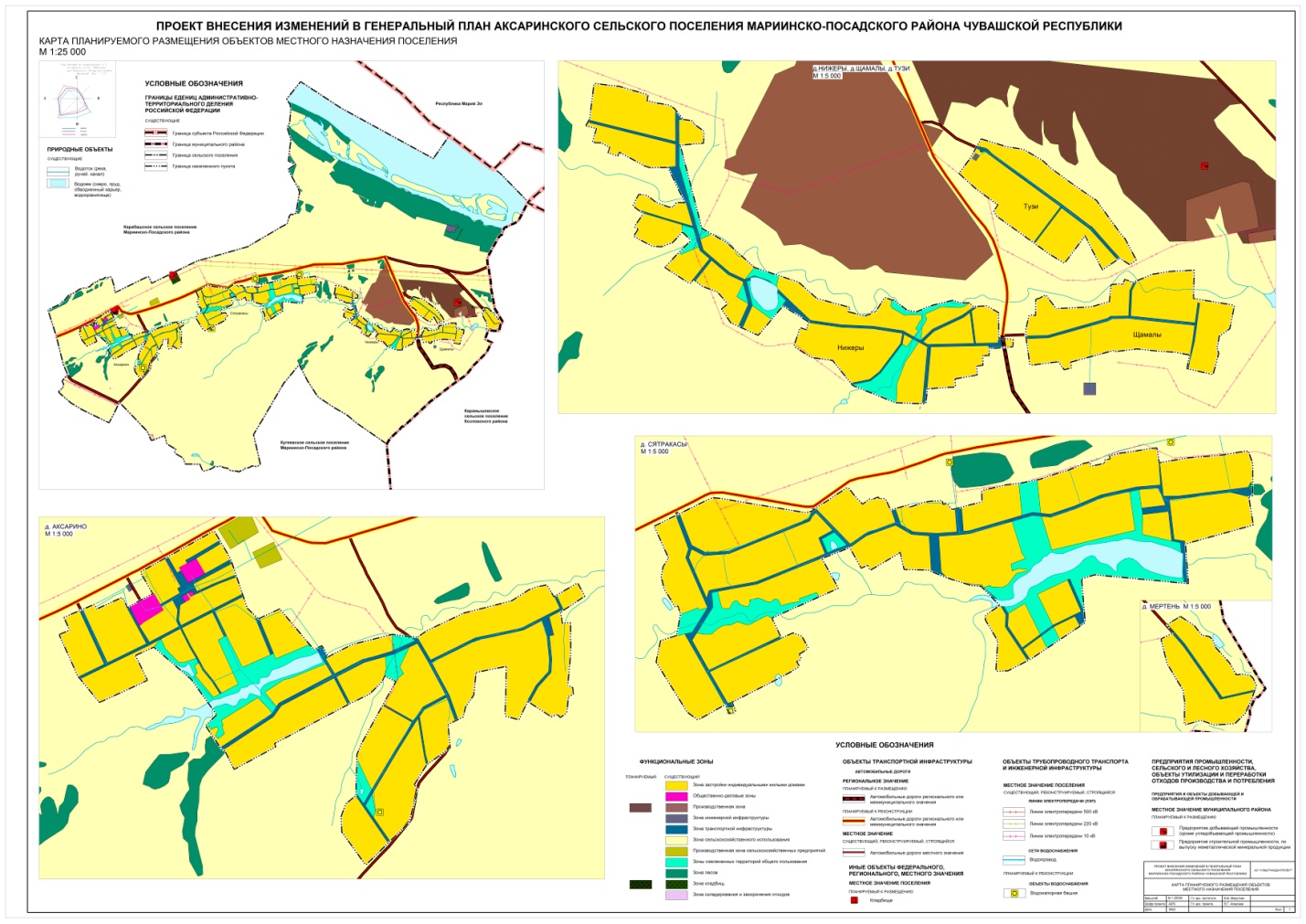 Приложение № 2 к решению  от 26.09.2022   № 43/2СОДЕРЖАНИЕ: 1 ОБЩИЕ ПОЛОЖЕНИЯ ........................................................................................................................................................ 3 2 СВЕДЕНИЯ О ВИДАХ, НАЗНАЧЕНИИ И НАИМЕНОВАНИЯХ ПЛАНИРУЕМЫХ ДЛЯ РАЗМЕЩЕНИЯ ОБЪЕКТОВ МЕСТНОГО ЗНАЧЕНИЯ ПОСЕЛЕНИЯ, ИХ ОСНОВНЫЕ ХАРАКТЕРИСТИКИ, ИХ МЕСТОПОЛОЖЕНИЕ ............................................................................................................ 5 2.1 ОБЪЕКТЫ СОЦИАЛЬНОЙ ИНФРАСТРУКТУРЫ, ОБЪЕКТЫ ОТДЫХА И ТУРИЗМА, САНИТАРНО-КУРОРТНОГО НАЗНАЧЕНИЯ ....... 5 2.2 ОБЪЕКТЫ ЭЛЕКТРО-, ТЕПЛО-, ГАЗО-, И ВОДОСНАБЖЕНИЯ НАСЕЛЕНИЯ, ВОДООТВЕДЕНИЯ ................................................... 5 2.3 АВТОМОБИЛЬНЫЕ ДОРОГИ МЕСТНОГО ЗНАЧЕНИЯ, ОБЪЕКТЫ ТРАНСПОРТНОЙ ИНФРАСТРУКТУРЫ ...................................... 6 2.4 ПРОЧИЕ ОБЪЕКТЫ ................................................................................................................................................................... 7 3 ХАРАКТЕРИСТИКИ ЗОН С ОСОБЫМИ УСЛОВИЯМИ ИСПОЛЬЗОВАНИЯ ТЕРРИТОРИЙ ........................ 8 4 ПАРАМЕТРЫ ФУНКЦИОНАЛЬНЫХ ЗОН, А ТАКЖЕ СВЕДЕНИЯ О ПЛАНИРУЕМЫХ ДЛЯ РАЗМЕЩЕНИЯ В НИХ ОБЪЕКТАХ ФЕДЕРАЛЬНОГО ЗНАЧЕНИЯ, ОБЪЕКТАХ РЕГИОНАЛЬНОГО ЗНАЧЕНИЯ, ОБЪЕКТАХ МЕСТНОГО ЗНАЧЕНИЯ, ЗА ИСКЛЮЧЕНИЕМ ЛИНЕЙНЫХ ОБЪЕКТОВ ….. 141 ОБЩИЕ ПОЛОЖЕНИЯ Настоящее Положение о территориальном планировании Аксаринского сельского поселения (далее также – муниципальное образование, сельское поселение) Мариинско-Посадского муниципального района Чувашской Республики подготовлено в соответствии со статьей 23 Градостроительного кодекса Российской Федерации в качестве текстовой части материалов генерального плана Аксаринского сельского поселения Мариинско-Посадского муниципального района Чувашской Республики (далее также – генеральный план), содержащей: 1) сведения о видах, назначении и наименованиях планируемых для размещения объектов местного значения поселения, их основные характеристики, их местоположение 2) характеристики зон с особыми условиями использования территорий 3) параметры функциональных зон, а также сведения о планируемых для размещения в них объектах федерального значения, объектах регионального значения, объектах местного значения. Территориальное планирование сельского поселения осуществляется в соответствии с действующим федеральным и региональным законодательством, муниципальными правовыми актами и направлено на комплексное решение задач развития муниципального образования и решение вопросов местного значения, установленных Федеральным законом от 06.10.2003 № 131-ФЗ «Об общих принципах организации местного самоуправления в Российской Федерации». При подготовке генерального плана учтены социально-экономические, демографические и иные показатели развития муниципального образования. Основные задачи генерального плана: – выявление проблем градостроительного развития территории сельского поселения, обеспечение их решения; – определение основных направлений и параметров пространственного развития сельского поселения, обеспечивающих создание инструмента управления развитием территории муниципального образования на основе баланса интересов федеральных, региональных и местных органов публичной власти; – приведение состава и содержания Генерального плана в соответствие с требованиями действующего законодательства Российской Федерации; – создание электронного Генерального плана на основе компьютерных технологий и программного обеспечения, а также требований к структуре, описанию, отображению информации, размещаемой в Информационной системе обеспечения градостроительной деятельности Мариинско-Посадского района в соответствии с Требованиями к описанию и отображению в документах территориального планирования объектов федерального значения, объектов регионального значения, объектов местного значения, утвержденных приказом Министерства экономического развития Российской Федерации от 09.01.2018 № 10. Генеральный план устанавливает: – границы населенного пункта д. Аксарино, д. Сятракасы, д. Нижеры, д. Щамалы, д. Тузи, д. Мертень, входящих в состав муниципального образования; – планируемые для размещения объекты местного значения поселения, определяющие характер развития сети транспортной, инженерной, социальной и иных инфраструктур; – функциональное зонирование территории сельского поселения. К планируемым для размещения в Генеральном плане объектам местного значения поселения относятся объекты капитального строительства, иные объекты, территории, которые необходимы для осуществления органами местного самоуправления Аксаринского сельского поселения  полномочий по вопросам местного значения сельского поселения и в пределах переданных государственных полномочий в соответствии с федеральными законами, Законом Чувашской Республики от 4 июня 2007 года N 11 «О регулировании градостроительной деятельности в Чувашской Республике», Законом Чувашской Республики от 20 апреля 2020 года N 27 "О внесении изменений в Закон Чувашской Республики "О регулировании градостроительной деятельности в Чувашской Республике", Аксаринского сельского поселения и оказывают существенное влияние на социально-экономическое развитие муниципального образования. Генеральный план разработан на расчетный срок реализации – конец 2042 года. Проект внесения изменений в генеральный  план Аксаринского сельского поселения Мариинско-Посадского района Чувашской Республики разработан посредством подготовки Генерального плана в новой редакции. В Генеральном плане приняты следующие проектные периоды: – исходный год разработки Генерального плана – 2022 год; – расчетный срок реализации Генерального плана – 2042 год. Численность населения Аксаринского сельского поселения  01 января 2021 года составляет 793 человек, прогнозируемая численность на расчетный срок реализации Генерального плана (2042 год) составит 0,7 тыс. человек.2 СВЕДЕНИЯ О ВИДАХ, НАЗНАЧЕНИИ И НАИМЕНОВАНИЯХ ПЛАНИРУЕМЫХ ДЛЯ РАЗМЕЩЕНИЯ ОБЪЕКТОВ МЕСТНОГО ЗНАЧЕНИЯ ПОСЕЛЕНИЯ, ИХ ОСНОВНЫЕ ХАРАКТЕРИСТИКИ, ИХ МЕСТОПОЛОЖЕНИЕ2.1 Объекты социальной инфраструктуры, объекты отдыха и туризма, санитарно-курортного назначения2.2 Предприятия промышленности, сельского и лесного хозяйства, объекты утилизации и переработки отходов производства и потребления2.3 Объекты электро-, тепло-, газо-, и водоснабжения населения, водоотведения2.3 Автомобильные дороги местного значения, объекты транспортной инфраструктуры2.4 Прочие объекты3 ХАРАКТЕРИСТИКИ ЗОН С ОСОБЫМИ УСЛОВИЯМИ ИСПОЛЬЗОВАНИЯ ТЕРРИТОРИЙ4 ПАРАМЕТРЫ ФУНКЦИОНАЛЬНЫХ ЗОН, А ТАКЖЕ СВЕДЕНИЯ О ПЛАНИРУЕМЫХ ДЛЯ РАЗМЕЩЕНИЯ В НИХ ОБЪЕКТАХ ФЕДЕРАЛЬНОГО ЗНАЧЕНИЯ, ОБЪЕКТАХ РЕГИОНАЛЬНОГО ЗНАЧЕНИЯ, ОБЪЕКТАХ МЕСТНОГО ЗНАЧЕНИЯ, ЗА ИСКЛЮЧЕНИЕМ ЛИНЕЙНЫХ ОБЪЕКТОВПриложение № 3 к решению  от 26.09.2022   № 43/2Содержание№№ страницОбщие положения …………………………………………….………………….61 Сведения о планах и программах комплексного социально-экономи-ческого развития муниципального образования, для реализации которых осуществляется создание объектов местного значения поселения ….….82 Обоснование выбранного варианта размещения объектов местного значения поселения, городского округа на основе анализа использования территорий поселения, городского округа, возможных направлений развития этих территорий и прогнозируемых ограничений их использования ……………………………………………………………………92.1.Общая характеристика территории...............................................................................92.2. Природные условия и ресурсы......................................................................................9    2.2.1Климат. …………………………………………………………………………………………….…..9    2.2.2. Рельеф, геологическое строение, опасные физико-геологические процессы..…………10    2.2.3. Инженерно-геологическая оценка территории……………….……………………..……..10    2.2.4. Водные ресурсы…………………………………………………………………………...…….….11    2.2.5. Минерально-сырьевые ресурсы…………………………………….……………..…………….12    2.2.6. Почвы и растительность………………………………………….………………..…………..12    2.2.7. Земельные ресурсы. Оценка сельскохозяйственных земель.…………………………..….13    2.2.8. Леса и лесное хозяйство………………………………………….……………………………….14    2.2.9. Охотничье-промысловые ресурсы…………………………….………………………………..14    2.2.10. Рыбное хозяйство……………………………………………….…………………………….….14    2.2.11. Ландшафтно-рекреационные ресурсы…………………….…………………………………15    2.2.12.. Особо охраняемые природные территории……………………..………..……………....152.3. Современная экологическая обстановка………………..…………………………..15    2.3.1. Состояние воздушного бассейна…………………………………..……………………………15    2.3.2. Состояние водных ресурсов………………………………………...…………………………...16    2.3.3. Состояние почв……………………………………………………...…………………..………...16    2.3.4. Состояние растительности, животного мира. природных              ландшафтов…………………………………………………………..…………………………….16     2.3.5. Загрязнение окружающей среды отходами производства и               потребления………………………………………………………..……………….…………...….162.4. Историко-культурный потенциал..............................................................................172.5. Анализ современного состояния и потенциал развития        отраслей хозяйства……………………………………...…………………………......17    2.5.1. Сельское хозяйство………………………………………………..…..…………………………..17    2.5.2. Промышленность…………………………………………………….…………………………….19    2.5.3. Лесная промышленность ………………………………………….……………………………..19    2.5.4. Малое предпринимательство………………………………….………………………………..19    2.5.5. Туризм, рекреация…………………………………………………..……………...………………20    2.5.6. Кустарное производство и ремесла…………………………………………………...……….20    2.5.7. Строительство………………………………………………………………………………….....21    2.5.8. Транспорт……………………………………………………………………………………...…....21    2.5.9.Торговля, общественное питание, услуги………………………………………………...……21    2.5.10. Связи и информация ……………………………………………………………………………..21    2.5.11. Прочие отрасли…………………………………………………………………………………...222.6. Население, трудовые ресурсы……………………………………..……………..….22    2.6.1. Численность населения. демографический состав…………………………...….…………22    2.6.2. Трудовые ресурсы и структура занятости…………………………………………....…….232.7. Анализ и оценка современного использования территории.………………………232.8. Планировочная организация территории……………………………………….…..24    2.8.1. Планировочная структура и функциональное зонирование               территории………………………………………………………………………….……………...24    2.8.2. Система расселения…………………………………………………………….…………………24    2.8.3. Архитектурно-планировочная организация населённых пунктов…….…………………252.9. Социальная инфраструктура и система обслуживания………………………..…..26    2.9.1. Туризм и рекреация………………………………………………………………………….……..262.10. Транспортная инфраструктура …………………………………………….………27    2.10.1. Автомобильные дороги………………………………………………………………..…..……27    2.10.2 Автомобильный транспорт………………………………………………………........………28    2.10.3. Железнодорожный транспорт………………………………………………….…………….30    2.10.4. Водный транспорт…………………………………………………………..………….……….30    2.10.5. Трубопроводный транспорт……………………………………………………...…….……...31    2.10.6.Авиация………………………………………………………………………………………....……312.11. Инженерная инфраструктура……………………………………......................……31    2.11.1. Водоснабжение…………………………………………………………………….……………..31    2.11.2. Хозяйственно бытовая канализация………………………………….……….…..…………33    2.11.3. Электроснабжение…………………………………………………..……………...….………..34    2.11.4. Теплоснабжение…………………………………………………………….…………………….34    2.11.5. Газоснабжение…………………………………………………………………….……….……..34    2.11.6. Объекты связи…………………………………………………………………….………………342.12. Охрана окружающей среды……………………………………….…...........………35    2.12.1. Охрана воздушного бассейна………………………………………………………...…………35    2.12.2. Охрана водных ресурсов…………………………………………………………….……….….35    2.12.3. Охрана почв………………………………………………………………………………….…….36    2.12.4. Охрана растительности, животного мира, природных ландшафтов……....…….…37    2.12.5. Охрана лесов………………………………………………………………………………….……37    2.12.6. Создание экологического каркаса. Развитие системы особо                 охраняемых  территорий………………………………………………………….……………38    2.12.7. Санитарная очистка территории……………………………………………….………….393 Оценка  возможного  влияния планируемых для размещения объектов местного значения поселения на комплексное развитие этих территорий…………………………………………………………….…………..404 Утвержденные документами территориального планирования Российской Федерации, схемой территориального планирования Чувашской Республики сведения о видах, назначении и наименованиях планируемых для размещения на территориях поселения объектов федерального значения, объектов регионального значения, их основные характеристики, местоположение, характеристики зон с особыми условиями использования территорий в случае, если установление таких зон требуется в связи с размещением данных объектов, реквизиты указанных документов территориального планирования, а также обоснование выбранного варианта размещения данных объектов на основе анализа использования этих территорий, возможных направлений их развития и прогнозируемых ограничений их использования ……….....…..415 Утвержденные схемой территориального планирования Мариинско-Посадского района сведения о видах, назначении и наименованиях планируемых для размещения на территории Аксаринского сельского поселения, входящего в состав Мариинско-Посадского района, объектов местного значения муниципального района, их основные характеристики, местоположение, характеристики зон с особыми условиями использования территорий в случае, если установление таких зон требуется в связи с размещением данных объектов, реквизиты указанного документа территориального планирования, а также обоснование выбранного варианта размещения данных объектов на основе анализа использования этих территорий, возможных направлений их развития и прогнозируемых ограничений их использования …………………………............................…..426 Перечень и характеристика основных факторов риска возникновения чрезвычайных ситуаций природного и техногенного характера ...……...…436.1 Чрезвычайные ситуации природного характера……………………………….…..……….436.2 Чрезвычайные ситуации техногенного характера……………………………….……..…446.3 Силы и средства для предупреждения и ликвидации ЧС………………………………….…467 Перечень земельных участков, которые включаются в границы населенных пунктов, входящих в состав Аксаринского поселения или исключаются из их границ, с указанием категорий земель, к которым планируется отнести эти земельные участки, и целей их планируемого использования ……………………………………………..…………………….478 Сведения об утвержденных предметах охраны и границах территорий исторических поселений федерального значения и исторических поселений регионального значения ….………………………………………….…………..47Общие положенияПроект корректировки генерального плана Аксаринского сельского поселения Мариинско-Посадского района Чувашской Республики выполнен по заказу Администрации Аксаринского сельского поселения Мариинско-Посадского района Чувашской Республики в соответствии с договором подряда  № 4979 от 30 декабря 2021 года. Основанием для подготовки внесения изменений в генеральный план Аксаринского сельского поселения является Постановление главы Аксаринского сельского поселения Мариинско-Посадского района Чувашской Республики от 29.01.2021 № 04 «О подготовке предложений о внесении изменений в Генеральный план Аксаринского сельского поселения Мариинско-Посадского района Чувашской Республики, утвержденный решением  Собрания депутатов Аксаринского сельского поселения Мариинско-Посадского района Чувашской Республики от 25.11.2008 № 19-5 «Об утверждении Генерального плана Аксаринского сельского поселения  и об установлении границ населенных пунктов, входящих в состав Аксаринского сельского поселения».За основу генерального плана взяты направления развития и решения по планируемому размещению объектов регионального и местного значения поселения, предусмотренные в ранее разработанном генеральном плане Аксаринского сельского поселения, утвержденном решением Собрания депутатов Аксаринского сельского поселения Мариинско-Посадского района Чувашской Республики от 25.11.2008 № 19-5 (далее – действующий генеральный план).В Генеральном плане приняты следующие проектные периоды: – исходный год разработки Генерального плана – 2022 год; – расчетный срок реализации Генерального плана – 2042 год. Численность населения Аксаринского сельского поселения на 01 января 2021 года составляет 793 человек, прогнозируемая численность на расчетный срок реализации Генерального плана (2042 год) составит 0,7 тыс. человек.Генеральный план разработан в соответствии с Градостроительным кодексом Российской Федерации, Земельным кодексом Российской Федерации. В основу разработки положены документы стратегического и территориального планирования федерального, регионального и местного уровней. Расчет потребности в объектах местного значения поселения выполнен с учетом значений расчетных показателей минимально допустимого уровня обеспеченности объектами местного значения поселения населения муниципального образования и значений максимально допустимого уровня территориальной доступности таких объектов для населения муниципального образования, установленных в Региональных нормативах градостроительного проектирования Чувашской Республики, утвержденных постановлением Кабинета Министров Чувашской Республики от 27.12.2017 № 546, местных нормативах градостроительного проектирования Аксаринского сельского поселения, утвержденных решением Собрания депутатов Аксаринского сельского поселения Мариинско-Посадского района Чувашской Республики от 15.03.2018 № 7/1.Генеральный план выполнен с применением компьютерных геоинформационных технологий в программе ГИС «MapInfo Professional 9.5». Содержит графические материалы в векторном виде с семантическим описанием.Целями подготовки генерального плана являются:приведение действующего генерального плана в соответствие с требованиями Градостроительного кодекса Российской Федерации, Земельного кодекса Российской Федерации;- приведение действующего генерального плана в соответствие с документами стратегического планирования муниципального образования, принятыми в соответствии с Федеральным законом от 28.06.2014 № 172-ФЗ «О стратегическом планировании в Российской Федерации» (далее – Федеральный закон № 172-ФЗ);- создание условий для устойчивого развития территории муниципального образования, сохранения окружающей среды;-  обеспечение прав и законных интересов физических и юридических лиц, в том числе правообладателей земельных участков и объектов капитального строительства;- создание условий для планировки территории муниципального образования;- корректировка электронной версии действующего генерального плана на основе современных информационных технологий и программного обеспечения с учетом требований к формированию ресурсов информационных систем обеспечения градостроительной деятельности и обеспечения взаимодействия с федеральной геоинформационной системой территориального планирования Российской Федерации (далее – ФГИС ТП), государственной информационной системе обеспечения градостроительной деятельности Чувашской Республики.Задачами подготовки генерального плана являются:- реализация мероприятий, запланированных в государственных программах Чувашской Республики, в том числе разработанных в целях реализации национальных проектов по направлениям, определенным указом Президента Российской Федерации от 07.05.2018 №204 «О национальных целях и стратегических задачах развития Российской Федерации на период до 2024 года», посредством их территориальной привязки на принципах комплексного развития территорий и повышения эффективности использования территорий; - анализ документов стратегического планирования муниципального образования, принятых в соответствии с Федеральным законом № 172-ФЗ;- разработка предложений по размещению объектов местного значения поселения;- разработка предложений об изменении границ функциональных зон на территории муниципального образования;- разработка предложений по развитию транспортной и инженерной инфраструктуры на территории муниципального образования;- учет предложений физических и юридических лиц по вопросам изменений функционального зонирования муниципального образования.1 Сведения о планах и программах комплексного социально-экономического развития муниципального образования, для реализации которых осуществляется создание объектов местного значения поселенияПри разработке генерального плана Аксаринского сельского поселения использованы следующие документы:- Закон Чувашской Республики "Стратегия социально-экономического развития Чувашской Республики до 2035 года", принятый Государственным Советом Чувашской Республики 26.11.2020г. №102. - Стратегия социально-экономического развития Мариинско-Посадского района до 2035 года, утвержденный Решением собрания депутатов Мариинско-Посадского района Чувашской Республики от 19.08.2020г.  № 39-03.- Программа комплексного развития социальной инфраструктуры Аксаринского сельского поселения Мариинско-Посадского района Чувашской Республики  на 2017-2025 г.г., утвержденная Постановлением администрации Аксаринского сельского поселения Мариинско-Посадского района Чувашской Республики от 26.12.2017г. №82.2 Обоснование выбранного варианта размещения объектов местного значения поселения, городского округа на основе анализа использования территорий поселения, городского округа, возможных направлений развития этих территорий и прогнозируемых ограничений их использования    2.1. Общая характеристика территории.Мариинско-Посадский район был образован в  1927 году.Район расположен в северо-восточной части Чувашской республики, расстояние до города Чебоксары .Аксаринское поселение находится в восточной части Мариинско-Посадского района, на расстоянии 27 км от районного центра.Аксаринское поселение граничит: с северной и северо-западной стороны с Карабашским поселением; с западной – Октябрьским поселением; на юго-западе и юге – Кугеевским поселением;  на юго-востоке и востоке – Карамышевским поселением Козловского района; на северо-востоке – Куйбышевское водохранилище. На его территории расположено 6 населенных пунктов, в которых проживает 793 человека.Экономика поселения имеет аграрную направленность.В настоящее время общая земельная площадь составляет  4875,66 гектара; в том числе:  сельхозугодий, земли лесного фонда , земли населенных пунктов .По территории протекают реки Кинерка, а на  северо-востоке – Куйбышевское водохранилище. Акватория р. Волга – великолепный ландшафтно-рекреационный потенциал для развития водного туризма и отдыха, рыболовства, спорта.В поселении накоплен экономический потенциал, имеются необходимые условия для дальнейшего развития экономики и социальной сферы.В месте с тем существуют проблемы, которые требуют особого внимания и поддержки со стороны администрации Мариинско-Посадского района, содействия Министерств и Ведомств Чувашской Республики.2.2. Природные условия и ресурсыКлиматАксаринское поселение расположено в зоне умеренно континентального климата с продолжительной холодной зимой и теплым, иногда жарким летом . Число часов солнечного сияния за год составляет около 1940. Наиболее солнечным является период с апреля по август. За год в среднем бывает 95 дней без солнца.Среднегодовая температура воздуха равна + 2,9 С. Амплитуда колебаний температуры во-здуха довольно велика. Самый холодный месяц – январь, среднемесячная температура- 13С. Самый жаркий – июль, среднемесячная темпертура   + 18,6 С. Абсолютный минимум темпе-ратуры – 44 С. Абсолютный максимум температуры + 38 С. Господствующие среднегодовые ветра – юго-западные. В холодную половину года увеличивается повторяемость южных ветров, а в теплую половину года – северных.Период активной вегетации растений, когда среднесуточная температура выше + 10 С длится с начала мая до середины сентября, продолжается 133 дня.Безморозный период длится 148 дней. Первый заморозок в среднем 2 октября, последний – 6 мая. За год среднее количество осадков составляет . Осадки теплого периода составляют приблизительно 70 %. Летние осадки носят ливневый характер и сопровождаются грозами, максимум осадков приходится на июль месяц – .Устойчивый снежный покров образуется в середине ноября и лежит в течение 5 месяцев. Высота снежного покрова за зиму достигает . Среднегодовое значение относительной влажности воздуха равно 77 %. Май и июнь – самые сухие месяцы. Среднемесячное значение относительной влажности не превышает 64 % , а в ноябре и декабре ее значение достигает 87 % .Из неблагоприятных явлений погоды следует отметить туманы и метели, число дней которых в году составляет соответственно 37 и 50.Поселение Аксаринское относится к строительно-климатической зоне II B. Климатические условия планировочных ограничений не вызывают. Расчетные температуры для проектирования отопления и вентиляции равны. Соответственно – 31 С и 17 С. Максимальная глубина промерзания почвогрунта – . Летний период с мая по август и зимний с декабря по февраль характеризуются комфортными для отдыха. Агроклиматические условия характеризуются теплообеспеченностью вегетационного периода,  что дает возможность возделывания яровых и озимых зерновых культур, а также овощных, плодовых и кормовых культур. Поселение Аксаринское находится в зоне  умеренного потенциала загрязнения атмосферы.2.2.2  Рельеф, геологическое строение, опасные физико-            геологические процессы (выводы и рекомендации).Рельеф территории – холмисто-равнинный, представлен чередованием равнинных водоразделов сильно расчлененных эрозийной сетью малых рек Кинерка.Берега рек крутые. По берегам рек развиваются склоновые процессы – осыпи, оползни и  овражная эрозия. Абсолютные отметки территории разнятся до 100 – . Инженерно-геологическая оценка территории.Исходя из условий рельефа поселение расположено на эрозионно-денудационном плато. Плато и его склоны сильно изрезаны оврагами, глубиной 10 и более метров. Рост оврагов происходит в основном за счет глубинной и боковой эрозии.С поверхности залегают четвертичные отложения – преимущественно суглинки и супеси различного генезиса. Практически все грунты являются устойчивыми для любого вида строительства. Грунтовые воды залегают на глубинах 5 и более метров.В целом территорию поселения можно охарактеризовать как ограниченно благоприятную для градостроительного освоения. В первую очередь на градостроительную деятельность накладывает ограничения развитая эрозийная сеть. Овраги и балки затрудняют прокладку инженерных сетей, транспортных дорог, определяют ограничения на размещение застройки, препятствуют сельскохозяйственному освоению территорий.                       Мероприятия по борьбе с оврагами делятся на две категории:                       а) профилактические,                        б) капитальные       К профилактическим мероприятиям относятся: защита поверхностного слоя (запрещается вырубка леса и кустарников, выпас скота, распашка склонов); необходимо устройство системы нагорных канав для уменьшения количества поступающих в овраг поверхностных  вод и укрепление ложа оврага путем замощения. Особое внимание должно быть уделено укреплению верховья оврага, чтобы приостановить его рост. Простейшим способом использования крупных оврагов является разбивка на их склонах террас с посадкой зелени, особенно кустарников и деревьев с развитой корневой системой.         К капитальным мероприятиям следует отнести засыпку оврагов за счет избыточных объемов грунта.          Все мероприятия по борьбе с оврагами должны проводиться комплексно в пределах всего водосборного бассейна оврага. Только в этом случае проводимые мероприятия могут дать необходимый эффект. Профилактические меры необходимо выполнить на 1 очередь. Капитальные мероприятия – при необходимости предусмотреть при разработке генеральных планов населенных пунктов.2.2.4. Водные ресурсыПоверхностные воды.Гидрографическая сеть Аксаринского поселения представлена участком Куйбышевского водохранилища, а также водотоками рек Кинерка и ручьями. С созданием системы водохранилищ режим р. Волги изменился. Снизилось весеннее половодье, стали полноводнее зимняя и летняя межень, амплитуда колебания уровня сократилась с 10,6 до . Средний многолетний расход воды составляет примерно .куб/сут. Продолжительность стояния высоких уровней весеннего половодья 5 – 15 суток.Ледовый режим.Устойчивый ледостав образуется в первых числах декабря. Наибольшей толщины лед достигает к концу марта 60 – . Вскрытие отмечается 9 -20 апреля. Весенний ледоход продолжительностью 3 – 8 дней. По химическому составу вода гидрокарбонатно-сульфотно-кальциевые со средней минерализацией – 300 мг/л. В весеннее половодье минерализация составляет 150 – 200 мг/л. Жесткость воды 1.5 мг – экв/л.Выводы :     1. Водозабор и организация зон отдыха на реках возможен только при        условии регулирования стоков.  2. Использование воды в хозяйственно-бытовых целях возможно только        после водоподготовки.Подземные водыВ гидрологическом отношении Аксаринское поселение располагается в пределах Волго-Камского артезианского бассейна. Водоносные горизонты на рассматриваемой территории приурочены к четвертичным отложениям аллювиального водоносного горизонта и коренным породам пермского возраста (Нижнетатарский и Казанский  водоносные горизонты). Аллювиальный водоносный горизонт приурочен к современным и древним образованиям долины реки Волги. Горизонт не защищен от поверхностного загрязнения. Для организации центрального водоснабжения интереса не  представляет. К отложениям пермского возраста приурочены два водоносных горизонта : нижнетатарский и казанский.Нижнетатарский горизонт. Глубина залегания от 2-4 до . Мощность горизонта 0,5 – . Водовмещающие породы – трещиноватые известняки, мергели, доломиты. Воды горизонта – напорные, в среднем составляет 20-. Удельные дебиты скважин от 0,01 л/сек до 0,3 л/сек. По химическому составу воды пресные, кальцево-магниевые, карбонатные. Минерализация составляет 0,2 – 0,9 г/дм куб. Общая жесткость  3 – 12 моль/дм куб. Горизонт в целом защищен от поверхностного загрязнения.Казанский  водоносный горизонт залегает ниже эрозийных врезов. Глубина залегания 90 – . Водовмещающие грунты – кавернозные известняки и доломиты с  включением гипса. В кровле горизонта залегают водоупорные глины и мергеля татарского яруса. Воды данного горизонта  напорные и слабонапорные, напор  и более ; дебит от 0,4 до 5 л/cек. Удельный дебит до 2 л/сек. Минерализация составляет  0,9 г/дм куб. В воде повышенное содержание железа и марганца. Для водоснабжения используется преимущественно нижнетатарский водоносный горизонт. Горизонт может обеспечить устойчивое водоснабжение Аксаринского поселения.Минерально-сырьевые ресурсы.Минерально-сырьевая база Мариинско-Посадского района характеризуется  наличием нерудных полезных ископаемых, являющихся сырьем для строительной промышленности (глина, пески, карбонатные породы).На территории Аксаринского поселения добываются полезные ископаемые - Тузинский карьер карбонатных пород.Почвы и растительность.В пределах поселения представлены:1. Дерново-среднеподзолистые в северо-восточной части поселения. Для получения высоких урожаев на таких почвах необходимо применять как азотные, так и фосфорные, калийные удобрения. К эрозийной деятельности почвы не устойчивы.2. Дерново-слабоподзолистые – западная часть поселения. Почвы обладают  малыми запасами фосфорной кислоты, поэтому нуждаются в фосфорных удобрениях. К эрозийной деятельности почвы не устойчивы.3.  Светло-серые лесные почвы. Небольшие пятна в центральной части района. Эти почвы нуждаются в известковании   3-6 тонн известковой муки на гектар. К эрозийной деятельности почвы не устойчивы.                 Выводы:Наиболее благоприятными для сельского хозяйства являются серые лесные и дерново-слабоподзолистые почвы. Менее благоприятны дерново-среднеподзолистые, требующие больших доз азотных, калийных и фосфорных удобрений.Почвы не устойчивы к эрозии.           Растительность.Аксаринское поселение расположено в Приволжском дубравно-лесостепном лесорастительном районе лесостепной зоны. Растительность представлена лесами, кустарниковыми зарослями по поймам рек, лугами, культурной растительностью полей и незначительными участками естественной степной растительностью. В травостое преобладает разнотравье. В составе флоры имеется большое количество полезных растений : ива, дуб (дубильные вещества ) ;липа, хмель (лубо-волокнистые) ; береза, ландыш, валериана, полынь, сосна, хмель, (эфиромасленичные) ; хорошим гуттоносом является бересклет бородавчатый. На лугах и в лесах много съедобных ягод (земляника, костяника, рябина, черемуха, смородина); растений (тмин, щавель) и грибы. Медоносы: липа, кипрей, медуница и др.       Выводы:Аксаринское поселение обладает разнообразными и значительными запасами растительных ресурсов.Леса имеют островной характер. Основное значение защитное и рекреационное. Главная задача лесного хозяйства охрана леса, лесовосстановление защитных функций леса, а также их эстетической ценности.Заросли кустарника, произрастающие по склонам и вершинам оврагов, имеют почвозащитное значение.Разнообразие ассортимента и декоративность дикорастущих растений позволяет широко использовать их в озеленении населенных пунктов.Древесно-кустарниковые растения  с сильно развитой корневой системой (сосна, дерн, жимолость, ива, лещина) пригодны для противоэрозионных посадок.Необходим строгий режим эксплуатации растительных ресурсов с учетом допустимой нагрузки.Луга – кормовая база животноводства.Земельные ресурсы. Оценка сельскохозяйственных  ресурсов.       Аксаринское поселение занимает территорию 5368,74 га. Земли сельскохозяйственного назначения составляют 46,89 %  ,земли населенных пунктов  7,6 %, земли лесного фонда 0,019% .       Распределение земельного фонда поселения по категориям:На более детальных стадиях проектирования оценка сельскохозяйственных земель, изымаемых под строительство и прочие нужды, подлежит обязательному уточнению, т.к. при отдельных обстоятельствах изъятия в оценку стоимости земли могут  быть введены повышающие коэффициенты.         За период проведения земельной реформы в Республике был принят ряд законодательных актов по регулированию земельных отношений: “ О земельной реформе”, “ О плате за землю”, “ Об охране земель и повышении плодородия почв Чувашской республики”, “ О личном подсобном хозяйстве граждан “, “ О землеустройстве”, “ О земле “ и другие. Также был принят ряд нормативных актов. В 2004 году Госдума РФ приняла поправки к закону “ Об ипотеке “, которым разрешается ипотека сельхозугодий. Теперь земельные участки становятся предметом залога (кроме земель государственных и муниципальных). Земля рассматривается как объект недвижимого имущества, как объект права, как жизненное пространство, как базис развития всех отраслей поселения.       Выводы:Ликвидирована государственная собственность.Осуществлен переход к многообразию форм собственности.Созданы объективные условия для оборота земель.Наблюдается снижение плодородия сельхозугодий (потеря гумуса), в результате эрозии происходит уменьшение их.Необходимо утверждение не только границ поселения, но и границ населенных пунктов.Необходим жесткий контроль над оборотом земель.Особое внимание при разработке сельхозугодий должно уделяться ресурсосберегающим, экологически  чистым технологиям. Оценка сельскохозяйственных земель.Территориальное развитие населенных пунктов невозможно без изъятия сельскохозяйственных земель, поэтому, если это необходимо, нужно изымать земли худшего качества.   Государственная кадастровая оценка сельскохозяйственного назначения произведена Чувашским землеустроительным проектно-изыскательским предприятием “Волговят  НИИ Гидрозем” по заданию Госкомзема ЧР.Леса и лесное хозяйство.Народнохозяйственное значение лесов Аксаринского поселения определяют следующие естественные и экономические факторы:Расположение лесов непосредственно вдоль р.Волги и ее притоков; сильная изрезанность рельефа овражно-балочными системами и развитие процессов водной эрозии почвы, густота населения, развитая дорожная сеть, степень развития сельскохозяйственного производства.       Леса  Аксаринского поселения относятся к I группе, имеют островной характер, назначение природоохранное, санитарно-гигиеническое и рекреационное.Лесные массивы – 1 гаДревесно-кустарниковые насаждения – 0,5 га (противоэрозийные)Лесные массивы представлены как твердолиственными породами (в основном дуб), так и мягколиственными (береза, осина, ольха). По возрасту преобладают молодняки и средневозрастные насаждения. В лесах много ягод и грибов.Главная задача лесного хозяйства:Охрана леса, его восстановление, усиление защитных функций лесов и  их эстетической ценности.Строгий режим эксплуатации растительных ресурсов.      Выводы:- Кустарниковые заросли, произрастающие по склонам и вершинам оврагов, имеют почвозащитное значение.- Луга и степные участки являются кормовой базой животноводства.- Промышленную заготовку леса на расчетный срок не устанавливать.Охотничье-промысловые ресурсы.Животный мир сформировался в результате смешения представителей контрастных природных зон лесной ( белка, барсук, заяц, кабан, бурундук) и степной ( тушканчик, суслик, хомяк и др.). Фауна бедна. Наиболее полно представлены : белка, заяц-беляк, заяц-русак, лисица, серая куропатка. Основная причина  - нерациональное использование ресурсов, браконьерство, увеличение природно-очаговых заболеваний.Необходимо: Охрана охотничьих угодий.Увеличение объемов финансовых вложений на воспроизводство, проведение ветеринарных и лечебно-профилактических мероприятий.Рыбное хозяйство.Рыбохозяйственное значение на территории поселения имеет р.Волга ( Куйбышевское водохранилище ). Ихтинофауна представлена практически всеми видами волжских рыб, из которых наиболее многочисленны лещ, судак, чехонь, густера, плотва, налим. Главные нерестилища располагаются в затопях вдоль волжских берегов. Зарыбление прудов, построенных для целей орошения и противоэрозионных производится лишь для любительской рыбалки. Систематической работы по зарыблению и кормлению не ведется.Для поднятия рыбохозяйственного значения естественных водоемов:Обеспечить чистоту воды.Создать благоприятные условия в нерестилищах, включая искусственные нерестилища.Соблюдать сроки рыболовства, ограничить лов в период нереста, бороться с браконьерами.2.2.11.    Ландшафтно-рекреационные ресурсы.Территория Аксаринского поселения находится в Приволжском дубравно-лесостепном районе, в зоне коренных  широколиственных лесов с дубравами. Они играют важную противоэрозионную климаторегулирующую роль, сохраняют генетическое богатство растительного и животного мира и требуют бережного отношения. Сохранить уцелевшие фрагменты естественных дубрав и воссоздавать их необходимо не только с целью повышения ценности территории для отдыха  и рекреации (фитонцидность), но и для сохранения биологического видового разнообразия, присущего только этой растительной формации.Наряду с коренными лесами на данной территории имеются посадки лесных культур широколиственных пород различного возраста, в основном по оврагам. Во втором ярусе лесов обычно произрастают береза, липа, ясень. Подлесок представлен черемухой, рябиной, бересклетом, рябиной, лещиной и др. Хвойные породы встречаются отдельными небольшими группами. Леса выполняют пылепочвозащитную, водорегулирующую противоэрозионную функции. Лесные насаждения богаты растениями, обладающими фитонцидными и лекарственными свойствами. Это прежде всего древесные породы: дуб, сосна, береза; а также травянистые : багульник, ландыш, валериана, можжевельник, полынь и др. Всего более 30 видов лекарственных растений. В лесах и на лугах произрастают съедобные ягоды : брусника, земляника, клюква, костяника, рябина,  смородина, черника, черемуха, а также съедобные растения: тмин, щавель; грибы.Выводы.Разнообразие лесного ландшафта в сочетании с пересеченным рельефом, водным пространством Куйбышевского водохранилища создают пейзажи и панорамы высокой эстетической ценности, которые просто необходимо использовать для рекреационных целей.2.2.12    Особо охраняемые природные территории.Согласно Закону Чувашской Республики “ Об особо охраняемых территориях  и объектах в Чувашской Республике” , принятому ГС ЧР 03.04.96 г. особо охраняемые территории (ООПТ) относятся к объектам общенационального достояния.На территории Аксаринского поселения особо охроняемые территории отсутствуют. Современная экологическая обстановка.Состояние воздушного бассейна. Охрана атмосферного воздуха.    Общий фон загрязнений складывается из вредных веществ, выбрасываемых сельскохозяйственными предприятиями, автотранспортом и выбросами от сжигания различного вида топлива. Основную массу загрязнений, выделяемую автотранспортом, составляет окись углерода – 81%. Углерод оказывает негативное воздействие на сердечно-сосудистую систему. Оксиды азота вызывают заболевания легких. Канцерогены обладают мутационными свойствами. В целях снижения выбросов загрязняющих веществ в атмосферный воздух в республике реализуется программа по переводу автомобильного транспорта на газомоторное топливо.Состояние водных ресурсов. Поверхностные воды.Охрана поверхностных вод.По территории поселения протекают в основном ручьи; а на северо-востоке – Куйбышевское водохранилище.В населенных пунктах поселения отсутствует канализация и очистные сооружения, не выдержаны водоохранные разрывы от водных объектов, таким образом, загрязнение земель и водных объектов происходит хозяйственно-фекальными сточными водами.Атмосферные осадки вымывают вредные химические вещества и возбудителей инфекций из несанкционированных свалок, загрязняя окружающую среду.                   Подземные воды.      Необходимо отметить, что часть объектов водоснабжения в Аксаринском поселении не соответствует полностью требованиям санитарных норм и правил. Источники не имеют нормативных зон санитарной охраны в соответствии с СанПин 2.1.4.1110-02 зоны санитарной охраны источников водоснабжения и водопроводов хозяйственно-питьевого назначения. Зоны строгого режима не огорожены.Основные водоносные горизонты – нижнетатарский. Он защищен от поверхностного загрязнения. Загрязнение происходит от некачественного оборудования и недостаточного благоустройства.                 2.3.3 Состояние почв.       Из-за резкого увеличения количества автотранспортных средств, от работы двигателей и стирания автопокрышек в грунте продолжают накапливаться тяжелые металлы. На состояние почв в целом негативное влияние оказало необоснованно высокое внесение удобрений и пестицидов. На территории Аксаринского поселения находятся 1 старый скотомогильник (не действующий). Давность захоронения не установлена. Трупы павших животных вывозятся на Цивильский ветутильзавод.                2.3.4    Состояние растительности, животного мира природных                             ландшафтов.      Растительность представлена лесами, кустарниковыми зарослями по поймам рек, лугами, культурной растительностью полей и незначительными участками степной растительности, которые сохранились на неудобных землях. Это тонконог, костёр, смолевка, горицвет, полынь.      Животный мир поселения сформировался в результате смешения представителей конкретных природных зон: лесной и степной. Здесь обитают животные и таёжной полосы и области широколиственных и смешанных лесов и животные степной зоны.      Растительность, пересечённый рельеф, наличие рек и Куйбышевского водохранилища  создают неповторимый ландшафт Аксаринского поселения.                2.3.5    Загрязнение окружающей среды отходами                           производства и  потребления.    В настоящее время отходы населенных пунктов Аксаринского поселения отвозятся на  на временную городскую свалку г.Маринский Посад, расположенную в 1,3 км юго-западнее микрорайона Кановалово в овраге вблизи р. Верхняя Сундырка. В настоящее время свалка не благоустроена и не отвечает санитарным и экологическим требованиям. Не смотря на принятие целевой программы “ Отходы”, решение данного вопроса не возможно без введения усовершенствованного полигона ТБО в г. Мариинский Посад.               2.4  Историко-культурный потенциалТерритория Аксаринского поселения обладает значительным природным и ландшафтно-рекреационным потенциалом для развития туризма. Очень интересен местный рельеф, который был образован отложениями пермской, юрской, меловой и четвертичной систем      2.5              Анализ современного состояния и потенциалразвития отрасли хозяйстваСельское хозяйство Основная цель отрасли – восстановление, стабилизация и развитие сельского хозяйства, возобновление роста производства продукции, создание благоприятных условий для устойчивого развития сельского хозяйства. В Аксаринском поселении пашни составляют 2517,43 га. Выращивают в основном зерно, собирают с гектара 15-17 центнеров. Раньше рос хмель, а сейчас его не выращивают. Хмельники в запустении, часть распаханы под кормовые культуры. Хмель является незаменимым сырьем для целой отрасли пищевой промышленности – пивоварения. Тяжелое положение сложилось ввиду дороговизны строительства хмелешпалер, старение хмельников, проблем с механизацией уборки и переработки хмеля, больших трудностей с его сбытом из-за массового завоза импортного хмеля. Принята республиканская целевая программа. Хмель может и должен стать выгодной и коммерческой культурой, и может найти применение еще в фармоцевтической и парфюмерной промышленности. Для этого необходимо заменить старые хмельники сортовым посадочным материалом новых сортов высокопродуктивных ,с повышенным качеством шишек, раннеспелые сорта.В результате применения научно-обоснованной системы земледелия продукция растениеводства увеличится на 42-45%. Согласно программы социально-экономического развития района, увеличение урожайности сельскохозяйственных культур намечается к 2010 году на 35-70%.Прежде всего, необходимо восстановление почвенного плодородия сельхозугодий. Для предотвращения деградации плодородия пахотных земель и его воспроизводство необходимо восстановить систему применения органических и минеральных удобрений, проводить фосфорирование, калиевание. Наиболее эффективным видом удобрения будет сочетание органно-минеральных смесей с торфяными компостами и минеральными добавками. Очень важно применять микроудобрения. Рекомендуемое соотношение вносимых удобрений: N,P,K – 1 : 0,9 : 1. При правильном определении норм, способов и сроков внесения удобрений, сокращаются потери питательных веществ, снижается возможность попадания их в грунтовые воды и накопление в растениях в нежелательных количествах. Внесение необработанного навоза в почву приводит к ее заражению гельминтами, патогенной микрофлорой, появлению сорняков, распространению запахов и загрязнению атмосферного воздуха. Необходимо компостирование с торфом, суперфосфатом. Жидкий свиной навоз обеззараживают обработкой ионизирующим излучением. Необходимо шире использовать комплексный способ утилизации навоза ( удобрение, кормовая добавка, топливо ). Внесение должно быть в оптимальные летнее-осенние сроки.Для защиты растений от вредителей и болезней использовать химические препараты строго по каталогу разрешенных пестицидов. Существует ряд синтетических препаратов, позволяющие в 10-20 раз сократить расход пестицидов. Значительный эффект дает применение гранулированных препаратов, имеющих длительное действие ( от 10 дней до 2 месяцев ), применение биологических методов. Применение краевых обработок полей, выборочная обработка  в очагах размножения дает хорошие результаты. Применение минеральных удобрений в сочетании с инсектофунгицидами и гербицидами препятствуют развитию сорняков. Смесь гербицидов и удобрений не образуют пыли и не подвержены сносу                Биологизация земледелия     При возделывании многолетних бобовых и бобовозлаковых травосмесей на каждом гектаре масса корневых и пожневых остатков соответствует 7 тоннам навоза, за счет этого дополнительно образуется  гумуса. В результате в севообороте с многолетними бобовыми травами создается бездефицитный баланс гумуса. Другим крупным источником пополнения запасов гумуса являются сидеральные культуры (донник, козлятник, рапс, амарант и др.). Использование соломы на удобрение также пополняет запасы органического вещества в почве. 1 тонна соломы равняется  органического вещества; 1 тонна измельченной соломы и  азотного удобрения равняются 3,5 тоннам подстилочного навоза, а это существенный резерв.     Таким образом, основными мероприятиями, направленными на восстановление плодородия почвы являются:- производство и применение органических удобрений;- посев сидеральных культур;- увеличение площади клевера;- оптимальная обработка почвы;- запашка старой соломы, не пригодной на корм скоту;- расширение площадей посевов многолетних трав, особенно бобовых.                         Животноводство.     Развитие животноводства определяется наличием кормовых ресурсов при расчете 30-35 ц кормовых единиц на 1 условную голову скота.      Необходимо строительство новых и реконструкция животноводческих помещений, а также летних лагерей для содержания скота, строительство навозохранилищ.      Увеличение производства продукции животноводства является актуальной проблемой. Требуется рациональное использование имеющегося поголовья, его генетического потенциала. С улучшением генофонда имеющегося стада, необходимо усилить ветеринарную сеть, создать хозрасчетные пункты по искусственному осеменению животных. С развитием зернового хозяйства, предполагается развитие скотоводства, за счет производства зерна и его переработки в концентрированные корма, в составе которых 70% составляет зерно и 30% прочие компоненты. Повысится продуктивность животноводства.Роль личного сектора в производстве сельхозпродуктов на расчетный период сохранится и, даже, рекомендуется  делать упор на развитие личных подсобных хозяйств (это актуально для безработных). Под бизнес-план  - бесплатная ссуда за счет социальных выплат.     Для хозяйств всех форм собственности требуется:- организация ремонта техники;- создание кооперативных (частных) МТС, а также станции по техническому обслуживанию оборудования животноводческих ферм;- агросервисное обслуживание;- прокат и сдача в аренду техники;- прием и переработка сельхозпродукции.       Выводы:    Аксаринское  поселение внесет достойную лепту в ресурсный потенциал района, который позволит на расчетный период обеспечить потребности населения в продуктах местного производства.      Для этого необходимо:- Совершенствовать структуру посевных площадей, расширять посевы бобовых и многолетних трав, что ведет к повышению плодородия почвы, применять приемы биологизации земледелия.- Применять элитные семена и животных.- Повысить механизацию труда.- Решить вопрос заготовки, переработки и сбыта сельхозпродукции.- Кормовая база.      Стратегическое направление развития – производство продовольственного (сильных сортов), фуражного зерна на местах. Своими силами (сушка, переработка) сбор и переработка продукции личных подсобных хозяйств.ПромышленностьНа территории Аксаринского поселения  нет промышленных предприятий..  Лесная промышленность.         В настоящее время лесхоз – основное производственное звено управления лесным хозяйством.- Подготовка материалов и заключений по поводу земель Гослесфонда, перевод лесов из одной группы в другую, создание зеленых зон, установление защитных полос вдоль дорог.- Отвод лесонасаждений под подсечку, организацию использования сенокосных и пастбищных угодий, исчисление и взимание платы и других лесных доходов.- Охрана лесов от пожаров, незаконных порубок, повреждений и других нарушений, предупредительные и истребительные меры борьбы с вредителями и болезными леса, охрана земель Гослесфонда от самовольного использования, застройки, распашки и т.п., поддержание в должном порядке границ, просек, межевых знаков.- Уход за лесом с проведением в этих целях рубок ухода и санитарных рубок.- Восстановление леса на вырубках, гарях, пустырях, внедрение хозяйственно ценных древесных пород, облесение и закрепление оврагов.Малое предпринимательство.      Малое предпринимательство является основой развития экономики, способствует ее росту, создает дополнительные рабочие места. Развитие малого предпринимательства осуществляется в соответствии с Указом Президента Чувашской республики “ Об ускоренном развитии малого предпринимательства в Чувашской республике”, с республиканской целевой программой поддержки малого предпринимательства в Чувашской республике.      Основные положения программы предусматривают дальнейшее развитие производственной деятельности и услуг в сфере малого бизнеса.        Проблемы :- недостаточный рост количества малых предприятий, занятых в производственной сфере;- низкая доля объема выпуска продукции (работ, услуг) малых предприятий в общем объеме производства.             Проектное предложение:        С учетом того, что на численность занятых, на крупных предприятиях, промышленного и сельскохозяйственного профиля не будет существенно расти благодаря использованию новых технологий и повышению производительности труда. Большую важность приобретает вопрос использования в экономике избыточной рабочей силы. Основной потенциал в осуществлении данного процесса – развитие малого предпринимательства и в том числе личных подсобных хозяйств. В Аксаринском поселение есть для этого все предпосылки:- кадровый и образовательный потенциал;- высокий уровень развития коммуникаций (автодорог, линий связи);- более низкие арендные ставки в сравнении с уровнем Чебоксарской агломерации;- близость к  крупнейшему в районе рынку сбыта.      Проектом выделяется наиболее перспективные сферы деятельности:- розничная торговля;- строительство;- переработка с/х продукции;- транспортировка с/х продукции;- ремонт и лизинг с/х  техники;- услуги в ЖКХ;- развитие кустарных промыслов и ремесел.        Для эффективного функционирования системы необходимы маркетинговые исследования и поиск рынков сбыта.Туризм, рекреация.Современная туристическая индустрия является одной из крупнейших, высокодоходных и наиболее динамично развивающихся отраслей. Развитие туризма оказывает стимулирующее воздействие на развитие других секторов экономики (торговля, строительство, транспорт, связь и т.п.). Большой популярностью за рубежом пользуется “аграрный туризм”, который можно без значительных вложений использовать и в Аксаринском поселении. ( Показать как растут хмельники, пшеница, сводить в дубовую рощу, на фотоохоту или рыбалку, накормить экологически чистыми продуктами). В Аксарино предусмотреть гостевые домики.Для всего этого есть и этнографический и культурный потенциал, природно-ресурсные возможности, удобное географическое положение, близость к речным круизным линиям федерального значения. Необходима активная маркетинговая и исследовательская работа по продвижению турпродукта.Кустарное производство и ремеслаРазвитие кустарных промыслов – один из важнейших факторов социальной дифференциации населения. Практически в каждом населенном пункте Аксаринского поселения есть очаги народных промыслов:- Художественное ремесло.- Изготовление вяленой обуви из натуральной шерсти овец.- Изготовление изделий из лозы.- Изготовление саней-дровней, деревянных поделок.Современное состояние в части развития кустарных промыслов и ремесел испытывают следующие трудности:- инвестиции- подготовка кадров- методическая литература и учебники- сбыт продукции.               Проектные предложения.          Использовать сохранившиеся традиции, представляющие индивидуальную историко-этнографическую особенность поселения, как одного из элементов ее культурной самобытности и традиции. Необходимо создание  адресной целевой программы поддержки кустарных промыслов с выделением отдельной строки в бюджете.- Проведение рекламных акций, участие в региональных выставках.- Создание реалистических бизнес-планов.- Организация реализации изготовляемой продукции.            Таким образом, в новых условиях экономического развития, возрождение промысловой кооперации является общественной необходимостью. Круг производств достаточно широк. Сырьевой базой могут быть продукция сельского хозяйства (шерсть, солома) и леса (кора, шишки, ивовый прут). Возрождение и развитие кустарных промыслов, степень их эффективности будет определяться серьезностью подхода к ним.СтроительствоВ настоящее время строительство жилья в районе, да и в поселении, ведется в основном своими силами за счет собственных средств и с привлечением механизмов субсидирования, ипотечного кредитования. Учитывая близость к  крупному промышленному центру г.Новочебоксарск, имеющего ряд строительных организаций, мощности которых позволяют обеспечить объемы строительства не только в самом городе, но и в близлежащих районах. Численность в строительной отрасли не претерпит изменений.ТранспортНе смотря на близость р.Волга, основные транспортные связи ( с райцентром и Новочебоксарском) осуществляются по автомобильным дорогам личным и общественным автотранспортом. Исходя из прогнозов по увеличению личного транспорта и транспорта, обслуживающего туристов, предлагается, что количество занятых в отрасли, обслуживающей автотранспорт, увеличится. Воздушный транспорт отсутствует.                 2.5.9    Торговля, общественное питание и услуги                               населению.Качество жизни населения во многом зависит от уровня развития торговли и бытового Качество жизни населения во многом зависит от уровня развития торговли и бытового обслуживания. В Аксаринском поселении 3 магазина и один буфет в которых работает 10 человек.Сфера общественного питания и бытового обслуживания в Аксаринском поселении не развита.                    Проектные предложения.      Основными задачами в сфере торговли и услуг являются: дальнейшее развитие и совершенствование отраслей торговли, общественного питания и платных услуг; полное удовлетворение потребностей населения; укрепление и развитие предпринимательской деятельности на потребительском рынке; поддержка и развитие социально-значимых торговых и бытовых услуг; обеспечение защиты прав потребителей на потребительском рынке.               Выводы:    Наиболее динамичное развитие торгово-бытового обслуживания населения предполагается в сфере розничной торговли (продовольственной и мелкооптовой) и общественного питания, а торговля товаров народного потребления (одежда, бытовая техника) не будет столь интенсивна в виду удобной транспортной доступности с крупной агломерацией республиканского масштаба ( г.Чебоксары и Новочебоксарск), где ассортимент гораздо больше, да и цены разнообразнее.2.5.10 Связь и информация      Динамичное развитие экономики и рост инвестиционной привлекательности рассматриваемой территории нельзя добиться без создания современной информационной среды. Простой доступ к современным каналам связи будет способствовать продвижению элементов стандарта городского образа жизни в сельскую местность.       Информирование необходимо также в области трудоустройства, повышения квалификации, внедрения новых технологий, подготовке кадров и т.д.       Таким образом, эта отрасль должна занять особое место в хозяйственном комплексе района. Прочие отрасли.Банковское дело, страхование, финансы.       Банковский сектор в Аксаринском поселении представлен Аксаринским отделением сбербанка № 8613/0325, страхование – отделением Росгосстраха.       В перспективе эти структуры могут пополниться за счет консультационных, маркетинговых, банковских служб, торговли недвижимостью, филиалами инвестиционных компаний и прочих.    Население, трудовые ресурсы.2.6.1 Численность населения, демографический состав.      В последние 10 лет по всей стране, да и в Аксаринском  поселении наблюдалась устойчивая тенденция снижения населения.      Разработана государственная программа по поддержанию материнства и детства.Распределения населения Аксаринском  поселения по населённым пунктам: Учитывая проведенный анализ прогнозов демографического развития сельского поселения, наиболее вероятным рассматривается сценарий снижения численности населения. При этом темпы снижения должны снижаться.     Проблемы Необходимость обеспечения занятости сельского населенияНедостаточность занятости населения в сфере услуг и малом бизнесе.       Проектное предложениеЗакрепление местного трудового потенциала в сельской местности ( организация курсов по профессиональному обучению)Повышение доли занятых в сфере производства услугСоздание новых рабочих местУлучшение бытовых условийУвеличение зарплаты, денежное стимулирование за качество и эффективностьРазвитие частного сектора во всех сферах занятости путём предоставления субсидий и введения льготного налогообложения.2.6.2 Трудовые ресурсы и структура занятостиПеречень основных видов занятости Аксаринского сельского поселения представлен в таблице нижеПерераспределение трудовых ресурсов между производством товаров и сферой услуг и развитие структурных характеристик занятости населения, как в традиционной деятельности (здравоохранение, торговля) так и новых (туризм, финансы, кредитование и страхование, предпринимательская деятельность, малый и средний бизнес).2.7.Анализ и оценка современного использования территории.      Выполнен системный планировочный анализ территории Аксаринского поселения по следующим факторам:Современному градостроительному состоянию территории.Оценки сельскохозяйственных земельЛесохозяйственной деятельностью и лесоустройствомАнализу состояния особо охраняемых территорийИнженерно-строительным условиям Условиям водообеспеченностиАгроклиматическим условияЭкологической оценкеПланировочным условиям, включающим оценку по транспортной обеспеченностиКроме перечисленных факторов выявлены эродированные территории, на которых необходимо проведение противоэрозионных мероприятий.       2.8. Планировочная организация территории.              2.8.1 Планировочная структура и функциональное зонирование                     территории.          Планировочная структура:      При разработке генерального плана Аксаринского поселения на архитектурно-планировочное решение основное влияние оказали: сложившаяся застройка, внешние транспортные связи, рельеф местности, природное окружение села.      В основу организации поселения положены принципы создания наилучших условий для труда, быта и отдыха населения и отвечающих санитарно-гигиеническим, техническим и эстетическим требованиям, целесообразное размещение по их функциональному назначению и архитектурной выразительности в композиции поселения.  Максимальное сохранение исторически сложившейся структуры поселения.      Архитектурно-композиционным ядром Аксаринского поселения является село Аксарино. В нем пространственно объединены ведущие объекты общественного назначения – общественный центр., который является многофункциональным сооружением. Вокруг села Аксарино расположены населённые пункты В них размещены подцентры с набором общественных зданий необходимых для полноценной жизнедеятельности.             Генплан Аксаринского поселения является первичным планировочным документом на основании, которого разрабатываются генпланы отдельных населённых пунктов.Система расселения          В соответствии с проектными решениями  «Территориальной комплексной схемы градостроительного развития республики Чувашия» принятая на территории республики система расселения строится по ранговому принципу:           - республиканский опорный центр          - опорные центры зональных систем расселения          - центры групповых систем расселения          - центры местных систем расселения      Аксарино является центром местной системы расселения в структуре районной системы расселения с одноимённым названием Аксаринская зона (в неё вошли Аксарино и Аксаринское поселения) и определена как «точка роста» с:демографическим потенциаломтранспортными условиямисостоянием социальной и инженерной инфраструктуробъектами межселенных функций      Аксаринское поселение состоит из 6 населённых пунктов с общей численностью населения 793 человека. В самой крупной деревне Аксарино проживает 501 человек.          Группировка населённых пунктов Аксаринского поселения по численности населения (на расчётные периоды):      Плотность населения по Чувашии – 74 чел/км²            Плотность сельского населения по Мариинско-Посадскому району – 27.1 чел/км²      Плотность  населения по Аксаринскому поселению – 25 чел/км²        Населённые пункты Аксаринского поселения разместились на выборочно благоприятных участках между отвершками оврагов, на склонах водоразделов рек и ручьёв.       При малой ширине водотока населённые пункты расположились по обоим берегам и имеют линейную систему расселения.Проектом предлагается:Не вносить существенных изменений в сложившуюся систему расселенияАрхитектурно-планировочная организация населённых пунктов.      В основу архитектурно-планировочной организации  населённых пунктов Аксаринского поселения были положены следующие принципы: Взаимосвязанное расположение всех архитектурно-планировочных элементов, образующих каждый населённый пункт в единый рационально-организованный государственный организм.Чёткое функциональное зонирование (членение села на зоны промышленные, жилые и общественные).организация санитарно-защитных зон, соблюдение природоохранных, и санитарно-гигиенических требований.Целесообразная транспортная схема, обеспечивающая удобную и скоростную связь между зонами.Максимальное сохранение исторически сложившейся застройки.Полное освоение резервов в границах населённых пунктов.Функциональное зонирование территории.      Проектом  предусмотрено чёткое функциональное зонирование Аксаринского поселения.       д. Аксарино – административно-бытовой – культурный центр;      с. Покровское – духовный центр.      При проектировании был произведен комплексный учёт архитектурно градостроительных традиций, природно-климатических, ландшафтных, национальных, бытовых, охраны окружающей среды памятников истории и культуры. Упорядочение планировочной структуры и сети улиц, системы общественного обслуживания.      В пределах Аксаринского поселения выделены следующие функциональные зоны и территории:Зоны застройки индивидуальными жилыми домами.Общественно-деловые зоны.Производственная зона,Зона инженерной инфраструктурыЗона транспортной инфраструктурыЗона сельскохозяйственного использования.Производственная зона сельскохозяйственных предприятий Зона озелененных территорий общего пользования.Зона лесов.Зона кладбищ.Зона складирования и захоронения отходов.           2.9. Социальная инфраструктура  и система обслуживания.                2.9.1. Туризм и рекреация.      Одним из важных направлений деятельности как государственных, муниципальных, так и коммерческих структур должна стать ориентация на развитие туризма, как отечественного, так и международного.      Реализуется районная программа  развития туризма. Создан туристический паспорт, а также банк данных по турпродукту.       В Аксаринском поселении в д. Аксарино и д.Сятракасы предполагается организовать этнографический музей        Агротуризм.      Аксаринское поселение обладает значительным потенциалом для организации на его территории системы гостевых домов.      Гостевые дома – это дома жителей поселения, где возможно их использование для размещения отдыхающих, при выполнении определённых условий, в части комфорта и обустроиности с учётом всех санитарных норм.      Данная система получила большое развитие в странах Западной  и Восточной Европы и сейчас развивается в нашей стране.      Основной спрос на услуги  гостевых домов представляют жители крупных городов желающие провести отдых в комфортной обстановке в тихом деревенском месте. Возможно так же участие отдыхающих в простом сельскохозяйственном труде – агротуризм.      На 1 этапе основными потребителями услуг гостевых домов и агротуризма могут быть иностранные граждане, в дальнейшем с повышением благосостояния и культуры отдыха в России, возможно массовое привлечение отечественных туристов.      Разработанная программа «Агротуризм» выделила из Аксаринского поселения деревню Сятракасы, где перспективно организовать гостевые дома и создать условия для агротуризма.      На данном этапе  не представляется возможным экономически просчитать эффективность организации гостевых домов, для этого требуется разработка специального бизнес плана.      Примерно с учётом затрат и выплат налогов чистый доход от 20000 до 70000 руб в год. Объём доходов может быть как меньше, так и значительно больще (исходя из загрузки, наполняемости).        Система туристических маршрутов     Аксаринское поселение предлагается включить в ряд районных туристических маршрутов.      1. Автобусных       2. Велосипедных      3. Лыжных      4. Конных      5. Водных       6. Агротуристических       7. Экотуристических      Для эффективного функционирования вышеперечисленных маршрутов требуется создание необходимой инфраструктуры мест подъезда и стоянки туристических автобусов и частного автотранспорта,  учреждений проката экипировки, специальных центров обучения тому или иному виду активного отдыха, конюшен, кафе.      В целях минимализации воздействия на окружающую среду требуется наладить систему сбора мусора, организовать установку биотуалетов.      Благоустроенные туристические маршруты не только будут привлекать жителей других регионов, но  и будут популизировать спорт, изучения родного края, здорового образа жизни.     Реализация этих проектов предполагается за счёт частных инвесторов.         2.10. Транспортная инфраструктура.                 2.10.1. Автомобильные дороги.       В целях упорядочения деятельности по эксплуатации и развитию сети автомобильных дорог в Чувашской Республике кабинет министров Чувашской республики  принял постановление № 132 от 16. 05. 2008 года «Об автомобильных дорогах общего пользования регионального и межмуниципального значения в Чувашской Республике»  и постановление №427 от 31.07.2020 года " О внесении изменения в постановление Кабинета Министров Чувашской Республики от 16 мая 2008 г. № 132".- Республиканские дороги – собственность Чувашской Республики включая основные республиканские и прочие республиканские дороги.а/д Марпосад – Аксарино – протяженность дороги . Интенсивность движения - 0,6 тыс. ед. в сутки, техническая категория IV. Восточная дорога меридионального направления.Дороги местного значения являются собственностью муниципальных образований.Опорная сеть – республиканские дороги утверждаются 1 раз в 5 лет.По территории  Аксаринского поселения проходят дороги общего пользования муниципального значения:Автодорога «Марпосад – Аксарино» - АксариноАвтодорога «Марпосад – Аксарино» - Покровское      Все дороги, ведущие к населённым пунктам асфальтированные.          Выводы:      Плотность сети автодорог общего пользования с твёрдым покрытием составляет 0,25км/км2.     В поселении имеются грунтовые дороги эпизодического пользования.     В зимнее время возникает проблема очистки дорог от снега в населённых пунктах.     В период снежных заносов и весенней распутицы ограничены возможности оказания первой медицинской помощи и подъезда в экстренных ситуациях.Проектные решения:В соответствии со схемой территориального планирования Чувашской Республики(с изменениями от 01.12.2021 №609) на территории Аксаринского сельского поселения предусматривается строительство автомобильной дороги «Волга» – Марпосад – Октябрьское – Козловка на участке с км 26+030 по 31+940 в Мариинско-Посадском и Козловском районах Мероприятия по автодорогам общего пользования намечены в соответствии с государственной программой Чувашской Республики "Развитие транспортной системы Чувашской Республики" утвержденной постановлением Кабинета Министров Чувашской Республики, приказ №599 от 29 декабря 2018 года.Целью государственной программы Чувашской Республики "Развитие транспортной системы Чувашской Республики" (далее - Государственная программа) является формирование развитой сети автомобильных дорог и обеспечение доступности для населения безопасных и качественных транспортных услуг, способствующих повышению конкурентоспособности Чувашской Республики.Для достижения поставленной цели необходимо решение следующих задач:увеличение доли автомобильных дорог общего пользования регионального и межмуниципального значения, соответствующих нормативным требованиям, в их общей протяженности до 71,5 процента (относительно их протяженности по состоянию на 31 декабря 2017 г.);снижение доли автомобильных дорог общего пользования регионального и межмуниципального значения, работающих в режиме перегрузки, в их общей протяженности на 26,6 процента по сравнению с 2017 годом;снижение количества мест концентрации дорожно-транспортных происшествий (аварийно-опасных участков) на дорожной сети в два раза по сравнению с 2017 годом;доведение в городских агломерациях доли протяженности автомобильных дорог, соответствующих нормативным требованиям, в их общей протяженности до 85 процентов;увеличение доли протяженности автомобильных дорог общего пользования местного значения, соответствующих нормативным требованиям, в их общей протяженности;снижение доли протяженности автомобильных дорог общего пользования местного значения, работающих в режиме перегрузки, в их общей протяженности;снижение количества мест концентрации дорожно-транспортных происшествий (аварийно-опасных участков) на автомобильных дорогах общего пользования местного значения;повышение надежности и доступности услуг по перевозке пассажирским транспортом для населения Чувашской Республики;обеспечение развития малого и среднего предпринимательства в сфере транспорта;снижение смертности от дорожно-транспортных происшествий и количества дорожно-транспортных происшествий с пострадавшими;расширение потребления на автомобильном транспорте компримированного природного газа в качестве моторного топлива.Государственная программа будет реализовываться в 2019 - 2035 годах в три этапа:1 этап - 2019 - 2025 годы;2 этап - 2026 - 2030 годы;3 этап - 2031 - 2035 годы.2.10.2. Автомобильный транспорт.      Транспортное обслуживание населения Аксаринского поселения осуществляют в основном и микроавтобусами частных предпринимателей, имеющих лицензии на перевозки.      Пригородные маршруты связывают Аксаринское поселение с основными городами республики и с другими поселениями регулярными автобусными сообщениями по дорогам с твёрдым покрытием, имеющие IV техническую категорию.      На маршрутах помимо муниципальных автобусов работают коммерческие и маршрутные такси.     Основные проблемы:зимнее содержание дорог;высокий износ автопарка;техническое состояние дорог.      Прогноз  количества транспортных средств в Аксаринском поселении:Проектом предусматривается:организация пригородного автобусного сообщения между райцентром и всеми населёнными пунктами.Ремонт дорожной одеждыСтроительство и реконструкция автодорог по программе «школьный автобус».     Грузовые перевозки в Аксаринском поселении будут осуществлять:      на I этап – 84 машины       на II этап – 126 машин          Техническое обслуживание автотранспорта.      Анализ дорожной сети и населённых пунктов поселения выявил основные узлы, в которых можно рекомендовать размещение предприятий автосервиса, с учетом роста интенсивности движения. При этом количество станций тех. обслуживания и постов на них, количество АЗС и прочих сооружений будет регулироваться конкуренцией в условиях рыночной экономики.      В соответствии со СП 42.13330.2010 следует предусмотреть станции технического обслуживания автомобилей из расчёта 1 пост на 200 легковых автомобилей. Автозаправочные станции из расчёта 1 топливораздаточная колонка на 1200 легковых автомобилей.      Рынок транспортных услуг превышает расчётные потребности по действующим нормативам. Причина этого – новые условия для развития частного предпринимательства и конкуренции между предпринимателями.     Предусматривается сформировать систему технического обслуживания и контроля автотранспортных средств и придорожного сервиса в соответствии с международными требованиями.            Предложения по увеличению источников финансирования.     Приоритетными местами для развития частного бизнеса являются придорожные зоны:для развития предприятий по переработке продуктов в соответствии с экономической ситуацией (мясомолочное производство, куры, переработка овощей, фруктов, мёд, грибы);ремонт автотранспорта на базе существующих предприятий;организация предприятия общественного питания.      Так как администрация заинтересована в привлечении инвестиций, предприниматель может рассчитывать на льготное финансирование, налогообложение, кредиты, вопросы землеотводов, утверждение пакетов документов, инженерное обеспечение.      Дополнительные мероприятия, обеспечивающие выполнение программы развития транспортной инфраструктуры:тендерные торги подрядных организаций;конкурсы на лучшее содержание территориальных дорог и сооружений на них;информационное обеспечение (радио, телевидение, интернет, газеты);развитие рекламного и информационного комплексов по трассе;реконструкция существующих и строительство новых сооружений линейной автотранспортной службы;строительство на средства предпринимателей и сельской администрации инвестиционных комплексов, включающих автобусный павильон, пункт общественного порядка, автостоянку, телефон, предприятия торговли и общественного питания, наглядную аннотацию.            Безопасность дорожного движения.       Риск возникновения чрезвычайной ситуации на транспорте.     Основные причины ДТП – из-за неудовлетворительного состояния дорожных условий:      - низкое сцепление покрытия проезжей части, особенно в зимнее время, отсутствие ограждений на опасных участках с высокими уклонами перед мостами;      - неровное покрытие, трещины, ямы;      - высокая интенсивность движения и пропуск транзитного транспорта по   территории населённых пунктов;      - несоответствие параметров дороги (в том числе радиусов кривых в плане) её техническим критериям;      - в зимнее время – сужение проезжей части  и наличие снежных валов, ограничивающих видимость.             Перечень мероприятий по предотвращению чрезвычайных ситуаций на автотранспорте и обеспечению безопасности движения:улучшение качества зимнего содержания дорог, особенно на участках с уклонами перед мостами;устройство дорожных ограждений, разметка проезжей части,  установка снегозащитных сооружений и дорожных знаков;создание систем дорожного сервиса для отдыха водителей;работа служб ГИБДД за соблюдение правил дорожного движения, особенно на подъездах к населённым пунктам, при отсутствии обходов, применение средств регулирования движения и информации для предотвращения дорожно-транспортных происшествий и чрезвычайных ситуаций;в проектах планировки населённых пунктов при размещении новых районов жилой застройки зарезервировать трассы для пропуска основных потоков грузового транзитного транспорта;информационные стенды, информирующие о возможных объездах, дублирующих трасс.                 2.10.3. Железнодорожный транспорт.     В Аксаринском поселении нет железных дорог и железнодорожного транспорта. На расчётный период развитие этой инфраструктуры не намечается.                 2.10.4. Водный транспорт.      В северо-восточной части Аксаринского поселения проходит участок Куйбошевского водохранилища на р. Волга – основной магистрали Волго – Балтийской водной системы.      Ввиду того что населённые пункты Аксаринского поселения удалены от водной магистрали, то связь с райцентром и другими главными городами Республики производится по автодорогам.      Перспектива развития водного транспорта по реке Волга является градостроительным ресурсом для организации водного сообщения и зон отдыха.                Проектные решения.      Формирование инвестиционного куста на берегу водохранилища, для обслуживания отдыхающих, с причалами для спортивных лодок и пассажирских судов с организацией благоустроенных подъездов и регулярного автобусного сообщения.      Для реализации пассажиропотоков в зону отдыха и развитие зоны отдыха, а также Туристических маршрутов по Аксаринскому поселению на водохранилище предусматривается развитие водных маршрутов.                 2.10.5. Трубопроводный транспорт.Территорию Аксаринского поселения пересекают коридоры транзитных магистральных газопроводов.МГ Уренгой – Помары – Ужгород 6 линий – Ру - 75 кг/см2.По трубопроводной системе обеспечивается подача энергоресурсов с месторождений на НПЗ и, к западным границам РФ, к Балтийским портам.Расстояние от оси трубопроводов, до отдельных объектов и сооружений (населенных пунктов, отдельных предприятий и т.д.) должно определяться в зависимости от класса и диаметра трубопроводов и необходимости обеспечения их безопасности (СНиП 2.05.06. – 85), с соблюдением взрыво- и пожароопасных разрывов.Ширина охранной зоны магистральных газопроводов 1-го класса:Условный диаметр свыше 1000 – 1200мм – 300м,Условный диаметр свыше 1200 – 1400мм – 350м.Расстояние от автодорог I – III категории, параллельно которым прокладывается трубопровод  1200 – , должно быть не < .В охранной зоне запрещается размещение складов легко воспламеняющихся жидкостей и газов, автозаправочных станций, коллективных садов, гаражей.Эксплуатация трубопроводов, вопросы доставки техники и людей на трассы обеспечивается Чебоксарским линейно-производственным управлением магистральных газопроводов и Казанским РНУ.Наиболее взрыво и пожароопасными участками на территории района, требующими повышенного внимания в связи с чрезвычайными ситуациями, являются участки пересечения трубопроводов с дорогами республиканского значения и высоковольтной линией электропередач.                 2.10.6. Авиация.      Проектом рекомендуется предусмотреть вертолётные площадки и площадки для малой авиации в зоне отдыха Аксаринского поселения для организации быстрой связи в экстренных ситуациях, тушения пожаров, доставки больных в республиканскую больницу и т.д.2.11. Инженерная инфраструктура.                2.11.1. Водоснабжение.      Снабжение питьевой водой населения деревень Аксаринского сельского поселения Мариинско-Посадского района осуществляется от водозаборов деревни Аксарино, Сятракасы, Нижеры, Щамалы, Тузи. Вблизи нет источников производящих сброс загрязняющих веществ. Транспортировка воды в деревнях осуществляется в автоматическом режиме. Протяженность водопровода 8,06 км.Очистных сооружений водопровода нет, питьевая вода водоподготовке не подвергается, так как по контролируемому перечню показателей соответствует СанПиН 1.2.3685-21
"Гигиенические нормативы и требования к обеспечению безопасности и (или) безвредности для человека факторов среды обитания". Вода подвергается дезинфекции в период паводка, а также по эпидпоказаниям на основании результатов анализов питьевой воды из резервуаров водозабора, непосредственно из артскважины, а также из разводящей сети, по согласованию с территориальным отделом Управления Роспотребнадзора по Чувашской Республике в Мариинско-Посадском районе.          Проектные решения:     В населённых пунктах Аксаринского поселения намечаются система водопровода,  обеспечивающая потребности в воде, соответствующей требованиям санитарных правил и норм СанПиН 1.2.3685-21 "Гигиенические нормативы и требования к обеспечению безопасности и (или) безвредности для человека факторов среды обитания"Нормы водопотребления принимаются в соответствии с местными нормативами градостроительного проектирования Аксаринского сельского поселения Мариинско-Посадского района Чувашской Республики, утвержденные Решением  Собрания депутатов Аксаринского сельского поселения Мариинско-Посадского района Чувашской Республики от 09.04.2018 № 33-02.   Основные мероприятия по водоснабжению: -строительство новых артезианских скважин;-строительство новых водопроводных сетей;-благоустройство санитарной зоны скважин и ремонт ограждений;- реконструкция и капитальный ремонт водопровода.Расходы воды для целей пожаротушения, количество пожаров, устанавливаются в зависимости от численности населения на следующей стадии проектирования.          Источники водоснабжения.      Возможными источниками водоснабжения могут  быть поверхностные и подземные воды.          Поверхностные воды.      По территории  поселения протекают реки  Волга  и Кинерка. Воды могут служить только для полива и орошения, источником питьевого водоснабжения служить не может из-за не удовлетворительного качества воды.          Подземные воды.      Характеристика приведена в разделе водные ресурсы. Степень изученности подземных вод на территории поселения слабая. Оценка запасов не проводилась по прогнозной оценке район, в общем, надёжно обеспечен ресурсами подземных вод. Прогнозные эксплуатационные запасы составляют 46,7 тыс.м³/сут.      Необходима специальная гидрогеологическая разведка на  подземные воды, оценка и утверждение, выявление месторождений.      Основными источниками водоснабжения приняты подземные воды.          Схема водоснабжения.      Во всех населённых пунктах предусматривается централизованная система водоснабжения.      Источником водоснабжения, как указывалось выше, приняты подземные воды. Количество подземных арт-скважин для целей водоснабжения уточняется в следующей стадии проектирования.      Водоснабжение каждого населённого пункта решается в основном локально,       В зависимости от потребных расходов воды на территории поселения рекомендуется принять следующие схемы водоснабжения:      а) для населённых пунктов с малым расходом воды и количеством скважин не более 2-3 состав сооружений следующий:      - водозаборные скважины;      - водопровод от скважин до разводящих уличных водопроводных сетей;      - водонапорная башня или подземный резервуар;      - пожарные открытые водоёмы.      б) для населённых пунктов с количеством скважин  >3 (большим потребным расходом воды)      - водозаборные скважины с погружными насосами;      - сборный подземный резервуар;      - насосная станция II подъёма;      - водопроводы и разводящая уличная сеть;      - водонапорная башня или подземный контр резервуар;      - открытые пожарные гидранты.      В каждой системе предусматриваются обеззараживающие установки.       Разводящая водопроводная сеть проектируется по кольцевой и тупиковой схемам.          Зоны санитарной охраны.      Для предохранения источников хозяйственно – питьевого водоснабжения от возможных загрязнений на всех скважинах предусматривается организация зон водоохран в составе 3 поясов:      - В первый пояс зон санитарной охраны включается территория в радиусе 30  вокруг скважины, территория первого пояса ограждается и благоустраивается, запрещается пребывание лиц, не работающих на головных сооружениях.      - В зону второго и третьего поясов на основе специальных изысканий включаются территории, обеспечивающие надёжную санитарную защиту водозабора в соответствии с требованиями СанПин 2.1.4.1110-02 зоны санитарной охраны источников водоснабжения и водопроводов питьевого назначения – Минздрав России 2002г. На территории второго и третьего поясов устанавливается  ограниченный санитарный режим.      Для всех водопроводных сооружений устанавливаются зоны строгого режима с целью обеспечения санитарной надёжности их. На территории зон должны быть проведены все мероприятия в соответствии с требованиями Сан Пин 2.1.4.1110-02.                2.11.2. Хозяйственно – бытовая канализация.      В населённых пунктах Аксаринского поселения централизованная система канализации отсутствует.      Сточные воды от населения поступают в выгреба и колодцы, а затем используются для удобрения на поля и приусадебные участки.      Хозяйственно – бытовая канализация каждого населённого пункта в основном намечается локальной Системы канализации населённых мест рекомендуется раздельными, с независимым отводом хозяйственно бытовых и дождевых вод.      В хозяйственную канализацию предусматривается приём сточных вод от жилой застройки, сельхозпредприятий.      Сточные воды от мытья и дезинфекции машин и доильных установок перед выпуском в канализацию должны проходить предварительную очистку в грязеотстойниках  с бензоуловителями.      В хозяйственную канализацию не принимается навозная жижа, которая должна собираться в водонепроницаемые жижесборники и компостироваться. В перспективе целесообразно устройство  специальных установок по обработке и сушке навоза с дальнейшим использованием для целей удобрения полей.      очистка сточных вод – полная биологическая с системой очистки. Ил, образующийся для удобрений или складировать на площадке с дальнейшей обработкой.      Общая принципиальная схема канализации населённого пункта представляется в следующем виде:  сточные воды по уличным коллекторам поступают   к главной насосной станции, которая перекачивает их на очистные сооружения.      Площадки очистных сооружений должны располагаться ниже по течению реки относительно населённого пункта, на спокойном рельефе.                2.11.3. Электроснабжение. Электроснабжение потребителей Аксаринского сельского поселения осуществляется от Чувашской энергосистемы через опорную подстанцию.Трасса ВЛ-35-220кВ в удовлетворительном состоянии, опоры железобетонные и металлические.Распределение электроэнергии между потребителями поселения осуществляется на напряжении 10кВ.Существующая схема высоковольтных электрических сетей обеспечивает надежное электроснабжение поселения. Основной проблемой является изношенность распределительных электрических сетей 0,4-10 кВ, которые находятся в неудовлетворительном состоянии из-за недостатка финансирования.Электрические сети закольцованы на напряжении 10 и 0,4 кВ, что должно обеспечивать надежность электроснабжения.Замена электрических опор планируется выполнить согласно плану филиала ПАО "Россети Волга" - "Чувашэнерго"», за счет тарифной составляющей.                2.11.4. Теплоснабжение.В Аксаринском  сельском поселении теплоснабжение социально-значимых объектов осуществляется в основном от отдельно стоящих и встроено-пристроенных котельных. В качестве топлива используется в основном газ. Теплоснабжение осуществляется природным газом. Необходимо повышение энергоэффективности существующих котлов путем применения мероприятий по энергосбережению в теплоснабжении. Теплоснабжение индивидуальной жилой застройки, а также объектов общественно-делового назначения осуществляется от индивидуальных газовых котлов. Анализ существующей системы теплоснабжения выявил, что данная система является оптимальным вариантом для населенных пунктов Аксаринского сельского поселения.2.11.5. Газоснабжение.Согласно программы газификации республики Чувашии Аксаринское сельское поселение полностью газифициорванно. Газоснабжение проводится от магистрального газопровода высокого давления. Услуги по обеспечению населения газом и обслуживание построенных газопроводов осуществляет Мариинско-Посадский газовый участок Филиала АО "Газпром газораспределение Чебоксары" в г.Новочебоксарске.                 2.11.6. Объекты связи.      За счёт частных инвестиций и государственных вложений в Аксаринском поселении существует телефон, сотовая связь, интернет. Корме всего этого, имеется спутниковое и цифровое телевидение.                   2.12. Охрана окружающей среды.                   2.12.1. Охрана воздушного бассейна.        Комплекс воздухоохранных мероприятий, предусматриваемых в проекте, включает в себя организационные и планировочные мероприятия которые обеспечат благоприятные экологические условия для проживания населения.      Необходимыми мерами по обеспечению экологического благополучия являются:улучшение существующих технологий;внедрение новых процессов, исключают выделение в атмосферу вредных веществ;предотвращение загрязнения атмосферы путём рационального размещения источников вредоносных выбросов;совершенствование газоочистительных и пылеулавливающих установок;расширение площадей декоративных насаждений, состоящих из достаточно газоустойчивых растений;дальнейшая реализация программы по переводу автотранспорта на газомоторное топливо;организация системы контроля над выбросами автотранспорта, организация стационарных постов;организация регулярного полива улиц и площадей;создание зелёных защитных полос вдоль автомобильных дорог, озеленение улиц и санитарно-защитных зон.     В настоящее время вопросы совершенствования технологий производства приобретают первостепенное значение. Лучший путь для охраны чистоты атмосферы – это переход к более совершенным и безопасным технологиям, создание производств с замкнутым циклом. 2.12.2. Охрана водных ресурсов.           Охрана поверхностных вод.      Экологическое состояние водных ресурсов напряжённое. Водный режим малых рек устойчивый.      Качество речной воды характеризуется 3 классом (умеренно-загрязнённые воды). Характерные загрязняющие вещества – нефтепродукты, соединения меди, цинка, железа.      Основным источником загрязнения поверхностных вод являются:неочищенные хозяйственно-бытовые сточные воды;животноводческие стоки;неочищенные стоки;несанкционированные свалки.Вывод:      Поверхностные воды умеренно загрязнённые.          Водоохранные мероприятия.      В настоящем проекте в разделе «Водоснабжение», «Канализация» разработаны предложения в соответствии со СП 32.13330.2018 и СП 31.13330.2012 после реализации, которых использование водных ресурсов будет более рационально, и будут обеспечены нормативные показатели качества поверхностных и подземных вод района.      Подсчетами специалистов подтверждено, что водоохранные зоны и прибрежные защитные полосы задерживают до 80% загрязняющих веществ поверхностного стока и около 2 условных тонн на  береговой линии. Недостаточное обнесение и загрязнение прибрежных полос, легкоразмываемые грунты береговых склонов, неорганизованный сброс поверхностных вод приводит к размыву береговых склонов. Поэтому закрепление в натуре границ прибрежных полос рек водоохранными замками установленного образца, их озеленение и благоустройство, и соблюдение режима использования территорий водоохранных зон  и прибрежных полос являются основными мероприятиями по охране рек и водоёмов, по водному кодексу Российской Федерации, принятый Государственной Думой
  12 апреля 2006 года водоохранная зона составляет:               р. Волга – 200 м               р. Кинерка           Охрана подземных вод.      Охрана подземных вод подразумевает под собой поведение мероприятий по двум основным направлениям – недопущение истощения ресурсов подземных вод и защита их от загрязнения.      Для предотвращения истощения запасов подземных вод необходимо:для контроля над количеством отбираемой воды на каждой скважине должна быть установлена водоизмерительная аппаратура;водоотбор должен быть ограничен лимитами, установленными лицензиями на недроиспльзование комитетом природных ресурсов по Чувашской республике;проведение ежегодного профилактического ремонта скважин силами водопользователей;стремиться к сокращению использования пресных вод для технических целей;применение отборного водоснабжения;тампонаж бездействующих скважин.      Для предотвращения загрязнения подземных вод необходимо:огранизовать вокруг каждой скважины зоны строгого режима – I пояс;обязательная герметизация оголовок всех эксплуатируемых и резервных скважин;вынос из зон II пояса (зоны санитарной охраны) всех потенциальных источников загрязнения: животноводческие фермы, склады химудобрений и т.д.;систематическое выполнение бактериологических и  химических анализов воды, подаваемой потребителю.     На всех водозаборах необходима организация службы мониторинга во ведению гидрогеологического контроля над режимом эксплуатации скважин и качеством воды подаваемой потребителю.                   2.12.3. Охрана почв.         Противоэрозионные мероприятия.      В комплексе мероприятий по борьбе с эрозией почв необходимой составной частью являются защитные лесные насаждения.      Насущной задачей является проведение инвентаризации существующих защитных насаждений и разработка на её основе программы создания защитных насаждений на перспективу.      Нормативная площадь полезащитных насаждений должна быть 3% от площади пашен.      Для эффективной борьбы с эрозионными процессами необходимо проведение комплекса противоэрозионных мероприятий:      - организационно – хозяйственных;      - агротехнических;      - лесомелиоративных;      - гидротехнических.          Мероприятия по снижению загрязнённости почв.Для улучшения существующей ситуации необходимы следующие мероприятия:организация учёта агрохимикатов, вносимых в почву и ликвидация пришедших в негодность;приведение складов для хранения пестицидов и удобрений в соответствие с требованиями санитарно – гигиенических норм и правил;территория скотомогильников должны быть огорожены глухим забором, выстой не менее . С внутренней стороны забора по всему периметру должна быть траншея глубиной 0,8 –  и шириной не менее  с устройством вала из вынутого грунта;ликвидация несанкционированных свалок.                   2.12.4. Охрана растительности, животного мира, природных                             ландшафтов.      Одной из важнейших задач в области охраны природы является рациональное использование и охрана растительности, ландшафтов и животного мира.     В результате катастрофических морозов 70-х годов XX века резко уменьшилась площадь дубрав. В республике принята «Программа по восстановлению дубрав».     Соблюдение режима пользования, установленного для каждой категории лесов, будет способствовать их охране.     Лесные комплексы поселения обладают слабой устойчивостью к антропогенным нагрузкам и в частности, к рекреационным нагрузкам.     Благоустройство зон отдыха увеличит устойчивость природных комплексов к рекреационным нагрузкам.           Для поддержания мест обитания диких животных в надлежащем состоянии проводится охотохозяйственные и биотехнические мероприятия. с целью улучшения кормовых качеств и защитных свойств охотничьих угодий рекомендуется вводить в состав насаждений древесные и кустарниковые породы.                   2.12.5. Охрана лесов.      В комплексе мероприятий по охране природы одно из ведущих мест занимает охрана лесов, в том числе охрана лесов от пожаров, защита от вредителей и болезней, охрана от самовольных рубок, сенокошения, выпаса скота, строгое соблюдение для каждой категории лесов режима ведения хозяйства.      Большой ущерб народному хозяйству наносят местные пожары. При лесных пожарах уничтожается не только растущий лес с подлеском, травяным покровом, погибает и фауна.      Ослабленные пожарами насаждения становятся очагами распространения вредителей и болезней, снижаются защитные водоохранные и другие свойства лесов, нарушается плановое ведении лесного хозяйства и использование лесных ресурсов.     Борьба с пожарами является важнейшей государственной задачей.      большую роль играет противопожарная профилактика:опашка хвойных молодняков;устройство минерализированных полос;устройство противопожарных разрывов;очистка придорожных полос от захламленности;необходима постоянная и повсеместная разъяснительная работа среди населения;      Для защиты лесов от вредителей и болезней необходимо:лесопатологический мониторинг, наземные меры борьбы (опыление и опрыскивание расселение муравейников, ремонт, изготовление и развитие скворечников) и биометодом;санитарные рубки проводить по состоянию насаждений.                    2.12.6. Создание экологического каркаса. Развитие системы                             особо охраняемых территорий.      Основой устойчивого развития поселения является формирование экологического каркаса, т.е. экологической сети, которая поддерживает экологическое равновесие на территории. Суммарная площадь природных территорий, образующих экологический каркас, должна быть достаточной для сохранения способности природных сообществ к саморегулированию и восстановлению. Оптимальная площадь территории, составляющей экологический каркас, должна быть не менее 60 – 65 % от общей площади территории региона.      В экологический каркас включаются лесные массивы степные участки, реки и ручьи. наиболее важные участки природных территорий обладающие самостоятельной природоохранной ценностью, считается ключевыми природными территориями.      Опорными пунктами экологического каркаса являются особо охраняемые природные территории: памятники природы. На основе их и формируется экологический каркас территории. Однако площадь особо охраняемых территорий в поселении незначительна. В связи с этим для создания экологического каркаса необходимо использовать коридоры экологической активности вдоль рек и ручьёв, по балкам и оврагам.     Для формирования экологического каркаса территории необходимо:сохранение типичных участков лесных, степных и лесостепных природных комплексов, ценных пресноводных и водно-болотных экосистем;расширение сети особо охраняемых природных территорий;проведение лесовосстановительных работ, прежде всего по воссозданию утраченных дубравных насаждений;создание культурного агроландшафта (прежде всего пастбищ), внедрение контурной системы земледелия, предотвращение эрозии почв, создание, восстановление и сохранение лесомелиоративных насаждений на с/х угодьях, проведение работ по восстановлению наружных экосистем.Территория Аксаринского поселения относится к приволжскому дубравно-лесостепному району в зоне коренных широколиственных лесов с дубравами. они являются ценнейшими лесами с богатым по разнообразию составом растений и играют важнейшую противоэрозионную, климаторегулирующую роль, сохраняют генетическое богатство растительного и животного мира и требует бережного отношения.                   2.12.7. Санитарная очистка территории. В настоящее время организованы места временного складирования ТБО на территории сельского поселения. Вывоз мусора осуществляется централизованно, региональным оператором по обращению с твердыми коммунальными отходами ООО "МВК Экоцентр".      Также необходимыми мерами по улучшению санитарного состояния поселения являются:ликвидация несанкционированных свалок;организация и локальное использование селективного сбора ТБО с целью получения вторичных ресурсов и сокращения объема, вывозимых на полигон ТБО;организация и максимальное использование селективного сбора БО с целью получения вторичных ресурсов и сокращения объёма, выводимых на полигон ТБО;обеспечение предприятий коммунального хозяйства необходимым специализированным транспортом и организовать мытьё и дезинфекцию мусороуборочных контейнеров и ящиков.3  Оценка  возможного  влияния планируемых для размещения объектов местного значения поселения на комплексное развитие этих территорийКомплексное развитие территорий достигается путем сбалансированного многофункционального территориального развития и за счет обеспеченности проживающего населения на территории Аксаринского сельского поселения всеми необходимыми объектами социальной, транспортной инфраструктуры и объектами инженерной инфраструктуры федерального, регионального, местного значения муниципального района, местного значения поселения.Влияние планируемых для размещения объектов местного значения поселения на комплексное развитие территории муниципального образования оценивается по показателям обеспеченности населения объектами местного значения поселения в соответствии с РНГП Чувашской Республики и МНГП Аксаринского сельского поселения. Показатели обеспеченности населения Аксаринского сельского поселения местного значения поселения представлены ниже.Показатели обеспеченности населения Аксаринского сельского поселения объектами местного значения поселенияРазнообразие спектра предоставляемых услуг населению, ожидаемое в результате реализации запланированных мероприятий по развитию сети объектов социальной инфраструктуры, положительно повлияет на качество жизни в поселении, на качество среды жизнедеятельности.4 Утвержденные документами территориального планирования Российской Федерации, схемой территориального планирования Чувашской Республики сведения о видах, назначении и наименованиях планируемых для размещения на территориях поселения объектов федерального значения, объектов регионального значения, их основные характеристики, местоположение, характеристики зон с особыми условиями использования территорий в случае, если установление таких зон требуется в связи с размещением данных объектов, реквизиты указанных документов территориального планирования, а также обоснование выбранного варианта размещения данных объектов на основе анализа использования этих территорий, возможных направлений их развития и прогнозируемых ограничений их использованияОбъекты федерального значения- При разработке генерального плана перечень планируемых для размещения объектов федерального значения сформирован согласно решениям следующих документов:- Схема территориального планирования Российской Федерации в области федерального транспорта (железнодорожного, воздушного, морского, внутреннего водного транспорта) и автомобильных дорог федерального значения, утвержденная распоряжением Правительства Российской Федерации от 19.03.2013 № 384-р;- Схема территориального планирования Российской Федерации в области энергетики, утвержденная распоряжением Правительства Российской Федерации от 01.08.2016 № 1634-р;- Схема территориального планирования Российской Федерации в области федерального транспорта (в части трубопроводного транспорта), утвержденная распоряжением Правительства Российской Федерации от 06.05.2015 № 816-р;- Схема территориального планирования Российской Федерации в области здравоохранения, утвержденная распоряжением Правительства Российской Федерации от 28.12.2012 № 2607-р;- Схема территориального планирования Российской Федерации в области высшего профессионального образования, утвержденная распоряжением Правительства Российской Федерации от 26.02.2013 № 247-р;- Транспортная стратегия Российской Федерации на период до 2030 года, утвержденная распоряжением Правительства Российской Федерации от 22.11.2008 г. №1734-р;- Государственная программа Российской Федерации «Развитие транспортной системы (2018-2024 годы)», утвержденная постановлением Правительства Российской Федерации от 20.12.2017 №1596.Данными документами размещение объектов федерального значения на территории Аксаринского сельского поселения не предусмотрено.Объекты регионального значенияМероприятия по автодорогам общего пользования намечены в соответствии с государственной программой Чувашской Республики "Развитие транспортной системы Чувашской Республики" утвержденной постановлением Кабинета Министров Чувашской Республики, приказ №599 от 29 декабря 2018 года.В соответствии со схемой территориального планирования Чувашской Республики(с изменениями от 01.12.2021 №609) на территории Аксаринского сельского поселения предусматривается строительство автомобильной дороги «Волга» – Марпосад – Октябрьское – Козловка на участке с км 26+030 по 31+940 в Мариинско-Посадском и Козловском районах Перечень планируемых для строительства автомобильных дорог регионального значени5 Утвержденные схемой территориального планирования Мариинско-Посадского района сведения о видах, назначении и наименованиях планируемых для размещения на территории Аксаринского поселения, входящего в состав Мариинско-Посадского района, объектов местного значения муниципального района, их основные характеристики, местоположение, характеристики зон с особыми условиями использования территорий в случае, если установление таких зон требуется в связи с размещением данных объектов, реквизиты указанного документа территориального планирования, а также обоснование выбранного варианта размещения данных объектов на основе анализа использования этих территорий, возможных направлений их развития и прогнозируемых ограничений их использования В соответствии с территориальной комплексной схемой градостроительного планирования развития территории Мариинско-Посадского района Чувашской Республики, утвержденного Решением Собрания депутатов Мариинско-Посадского района от 30.09.2005 № С-48/1, размещение объектов местного значения муниципального района на территории Аксаринского сельского поселения не предусмотрено.6  Перечень и характеристика основных факторов риска возникновения чрезвычайных ситуаций природного и техногенного характера6.1 Чрезвычайные ситуации природного характераМетереологическиеНеблагоприятные метеорологические явления увеличивают опасность возникновения чрезвычайных ситуаций на транспорте, а так же становятся причиной повреждения и разрушения систем жизнеобеспечения.К таким явлениям относятся осадки теплого периода, которые составляют 70 % общего количества осадков. Летние осадки нередко носят ливневый характер и сопровождаются грозами и ураганными ветрами.Также к неблагоприятным метеорологическим явлениям относятся туманы и метели, число дней которых в году составляет, соответственно, 37 и 50.Проектом рекомендуется проведение следующих мероприятий, реализация которых позволит уменьшить последствия чрезвычайной ситуации:- организация метелезащиты и ветрозащиты со стороны южных и юго-западных ветров.- подсыпка песка на проезжие части дорог для предотвращения дорожно-транспортных происшествий, происходящих вследствие гололеда.- заблаговременное оповещение населения о возникновении и развитии чрезвычайных ситуаций.ГидрологическиеПо территории Аксаринского сельского поселения протекают р.Волга и небольшая речка Кинерка. Река Волга  судоходная, широко используются для водоснабжения населенных пунктов. Гидрологический режим рек сельского поселения характеризуется наличием высокого весеннего половодья, низкой летне-осенней меженью, нарушаемой в дождливые годы двумя-тремя паводками, и устойчивой зимней меженью. Весенний подъем уровня начинается еще в период ледостава в третьей декаде марта – начале апреля. Спад сравнительно медленный. Заканчивается половодье в середине мая начале июня. Его продолжительность составляет в среднем полтора два месяца, в отдельные годы больше.  Незначительные оползни возможны на территории поселения. В профилактических целях для динамического развития равновесия всех сил оползней необходимо исключить подкоп, подмыв, подмачивание тела оползня. Создать организованный отвод поверхностных вод вне тела оползня. Вынести жилье из опасных зон.Строительство новой застройки предусматривается на незатапливаемых территориях.ГеологическиеХолмистый рельеф сельского поселения способствует образованию оврагов и интенсивному стоку дождевых и талых вод.Основными причинами возможного образования оползней являются: высота и крутизна склонов, геологическое строение, незарегулированный поверхностный сток, выклинивание подземных вод в виде родников, подмыв склонов, масс  нагроможденного  оползневого  материала ручьями.  Оползневые накопления представлены смещенными пачками коренных пород.Для предотвращения возможного роста оврагов необходимо проведение комплекса мероприятий по инженерной подготовке:- организация поверхностного стока и поверхностное осушение;- создание противоэрозионных плотин;- благоустройство и озеленение оврагов и крутых склонов.Инженерные мероприятия следующие:- вертикальная планировка – предусматривает предотвращение возможной эрозии за счет оптимальных уклонов; создания нормальных условий для движения транспорта и пешеходов; снижение роста оврагов, их стабилизацию и ликвидацию;- засыпку бессточных заболоченных территорий;- организованный отвод поверхностных вод посредством лотков и кюветов;- в месте сближения с жилыми улицами укрепление берегов набросом камней;- посадку деревьев и кустарников с развитой корневой системой по берегам;борьба с оврагообразованием включает комплекс мероприятий (в частности облесение, засыпка, сглаживание склонов, организованный водоотвод).6.2 Чрезвычайные ситуации техногенного характераАварии на транспортеОсновными причинами возникновения аварий и дорожно-транспортных происшествий являются:- нарушение правил дорожного движения;- неровное  покрытие  с  дефектами,  отсутствие  горизонтальной  разметки  и ограждений на опасных участках;- недостаточное освещение дорог;- качество покрытий - низкое сцепление, особенно зимой и др. факторы.В данной ситуации повышается вероятность аварий при транспортировке опасных грузов. Аварийность автотранспорта с цистернами при перевозке опасных грузов принимается равной 6х10-7 аварий на 1 км пути. Подобные аварии приводят, в случаях разрушения или разгерметизации цистерны, к чрезвычайным ситуациям, загрязняющим окружающую среду вредными веществами, ставя под угрозу жизнь не только водителей транспортного средства, перевозящего опасный груз, но и жизни других, находящихся в непосредственной близости, людей. Емкость автомобильных цистерн для перевозки опасных грузов колеблется от 4 до 30 мЗ. Радиусы зон поражения для некоторых, наиболее часто перевозимых опасных веществ, приведены в таблицеРадиусы зон поражения некоторых опасных веществРасчет зон произведен для наихудших погодных условий:- скорость ветра - 1 м/с;- вертикальная устойчивость атмосферы – инверсия;- температура наружного воздуха - 20 °С.Для пропуска по дорогам негабаритных и опасных грузов оформляются специальные разрешения, органами ГИБДД определяются маршруты и время перевозок.Для обеспечения быстрого и безопасного движения и предупреждения чрезвычайных ситуаций на дорогах сельского поселения необходим комплекс организационных строительных, планировочных и мероприятий требующих, помимо капиталовложений, длительного периода времени.Мероприятия по предотвращению чрезвычайных ситуаций на автотранспорте:- улучшение качества зимнего содержания дорог, особенно на дорогах с уклонами, перед мостами, на участках с пересечением оврагов и на участках пересечения с магистральными трубопроводами, в период гололеда;- устройство ограждений, разметка, установка дорожных знаков, улучшение освещения на автодорогах;работа служб ГИБДД на дорогах за соблюдением скорости движения, особенно на участках, пересекающих овраги;- комплекс мероприятий по предупреждению и ликвидации возможных экологических загрязнений при эксплуатации мостов и дорог (водоотвод с проезжей части, борьба с зимней скользкостью на мостах без применения хлоридов и песка, укрепление обочин на подходах к мостам, закрепление откосов насыпи, озеленение дорог);- укрепление обочин, откосов насыпей, устройство водоотводов и других инженерных мероприятий для предотвращения размывов на предмостных участках;- регулярная проверка состояния мостов через реки и овраги;очистка дорог в зимнее время от снежных валов, сужающих проезжую часть и ограничивающих видимость.Аварии на складах ГСМ и АЗСТехническое обслуживание автотранспорта осуществляется на станциях технического обслуживания в районе.Особенности конструкции и технологического процесса современных АЗС и складов ГСМ практически исключают выброс нефтепродуктов из емкостей хранения в окружающую среду, однако в процессе эксплуатации возможны локальные ЧС, связанные с:- переливом нефтепродукта в бензобак автомобиля из-за отказа автоматики;- разъединением соединительных трубопроводов «автоцистерна-резервуар»;- разгерметизацией цистерны в результате транспортной аварии;разгерметизацией сливной муфты при приеме нефтепродуктов из автоцистерны.    Учитывая высокую повторяемость технологических процессов на складах ГСМ и АЗС частота возникновения той или иной аварийной ситуации может достигать 5 раз в год, поэтому необходима разработка планов по предупреждению и ликвидации аварийных разливов нефти и нефтепродуктов, а также строгое соблюдение технологических регламентов.  В таблице представлены результаты расчета вероятностей возникновения чрезвычайных ситуаций на АЗС для различных видов аварий.Риск возникновения аварии, способной привести к ЧСАварии на системах жизнеобеспеченияАварии на системах теплоснабжения, электроснабжения, водоснабжения приводят к нарушению жизнедеятельности проживающего в районе населения. Холодная и длительная зима обуславливает максимальную теплоизоляцию зданий и сооружений, а также устойчивую схему теплоснабжения района.Генеральным планом предусматривается создание устойчивой системы жизнеобеспечения населения, для этого планируется выполнение ряда инженерно-технических мероприятий:- замена изношенных коммунально-энергетических сетей;- организация сплошных ограждений зон строгого режима на водозаборных сооружениях;- реконструкция       трансформаторных       подстанций,       находящихся       в неудовлетворительном состоянии;- перевод воздушных линий электропередач на кабельные;- закольцевание электрораспределительных сетей 10 кВ;- создание   на   котельных   противоаварийных   систем   для   снижения  риска возникновения аварийных ситуаций и защиты рабочего персонала;- разработка паспортов безопасности на всех котельных, как на опасных производственных объектах;создание устойчивой системы теплоснабжения путем соединения теплотрасс от котельных между собой.ПожарыНаибольшую опасность для населения и хозяйства сельского поселения  представляет возможное возникновение пожаров. К числу пожароопасных объектов  относятся существующие объекты населенных пунктов и леса, разбросанные небольшими площадями по территории поселения. Для обеспечения безопасности жизнедеятельности поселения, объектов отдыха и промышленных предприятий, находящихся в лесных массивах, а также для осуществления наблюдения и мониторинга пожароопасных районов, согласно ППБ  01–03, необходимо выполнение и соблюдение следующих мероприятий:В каждом населенном пункте предусматриваются организация пожарных водоемов и подъездов к ним для заборов воды пожарными машинами;Запрещается складирование сена, соломы и дров на расстоянии ближе 50 метров от мостов, ж/д путей и под линиями электропередач;Мосты в лесных массивах следует оконтурить минерализованной (щебень, гравий) полосой  не менее 1,4 метра от подъездов. 6.3 Силы и средства для предупреждения и ликвидации ЧСДля предупреждения и ликвидации последствий чрезвычайных ситуаций в сельском поселении предусматривается функционирование аварийно-спасательных формирований (АСФ).Состав сил и средств и спецификация различных АСФ должен позволять своевременно реагировать на чрезвычайные ситуации, возникновение которых возможно на территории района.В период снежных заносов и весенней распутицы нет возможности оказания первой медицинской помощи и подъезда в экстренных ситуациях.Рекомендуется проведение аттестации АСФ согласно действующему законодательству, а также создание и аттестация АСФ для ликвидации аварийных швов нефти и нефтепродуктов, для ликвидации возможных чрезвычайных ситуаций на складах ГСМ и АЗС.7  Перечень земельных участков, которые включаются в границы населенных пунктов, входящих в состав Аксаринского сельского поселения или исключаются из их границ, с указанием категорий земель, к которым планируется отнести эти земельные участки, и целей их планируемого использованияВключение земельных участков в границы населенных пунктов Аксаринского сельского поселения не планируется.Исключение земельных участков из границ населенных пунктов Аксаринского сельского поселения не планируется.8  Сведения об утвержденных предметах охраны и границах территорий исторических поселений федерального значения и исторических поселений регионального значенияВ границах Аксаринского сельского поселения территорий исторических поселений федерального значения и исторических поселений регионального значения не имеется.ЧĂВАШ  РЕСПУБЛИКИСентерварри РАЙОНĚ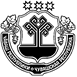 ЧУВАШСКАЯ РЕСПУБЛИКАМАРИИНСКО-ПОСАДСКИЙ РАЙОНАКСАРИН  ПОСЕЛЕНИЙĚНДЕПУТАТСЕН ПУХĂВĚЙЫШĂНУ2022.26.09.   43/2   №Аксарин ялěСОБРАНИЕ ДЕПУТАТОВАКСАРИНСКОГО СЕЛЬСКОГОПОСЕЛЕНИЯРЕШЕНИЕ26.09.2022   №  43/2д. Аксарино«Внесение изменений в генеральный план Аксаринского сельского поселения Мариинско-Посадского  района Чувашской Республики »Генеральный план поселения№ Наименование объекта Вид объекта Назна-чение объекта Статус объекта Характеристика объекта Характеристика объекта Местоположение объекта (сель-ский населенный пункт,  функци-ональная зона) Вид зоны с особыми усло-виями/ коли-чественный показатель № Наименование объекта Вид объекта Назна-чение объекта Статус объекта Наименова-ние, характе-ристикиКоличе- ственный показательМестоположение объекта (сель-ский населенный пункт,  функци-ональная зона) Вид зоны с особыми усло-виями/ коли-чественный показатель 1Сятракасинский СДКДом культурыОбъект культурно-досугового (клубного) типаКапи-тальный ремонткв. метр общей площади300д. Сятракасы, зона застройки индивидуальными жилыми домами№ Наименование объекта Вид объекта Назначение объекта Статус объекта Характеристика объекта Характеристика объекта Местоположение объекта (сель-ский населенный пункт,  функци-ональная зона) Вид зоны с особыми усло-виями/ коли-чественный показатель № Наименование объекта Вид объекта Назначение объекта Статус объекта Наименова-ние, характе-ристикиКоличе- ственный показательМестоположение объекта (сель-ский населенный пункт,  функци-ональная зона) Вид зоны с особыми усло-виями/ коли-чественный показатель 1Тузинское месторождения карбонатных породПредприятие добывающей про-мышленности (кроме угледобывающей промышленности)Добыча и первичная обработка известняка и гипсового камняПланиру-емый к раз-мещениюПлощадь участка, га5,7568Аксаринское сельское поселение, производственные зоныСЗЗ от карьера - 300 метров2Предприятие по производству кирпича и блоковПредприятие стро-ительной промыш-ленности, по выпус ку неметалличес-кой минеральной продукцииПроизводство кирпича и блоковПланиру-емый к раз-мещениюПлощадь участка, га1,8583Аксаринское сельское поселение, производственные зоныСанитарно-защитная зона - 300 метров№ Наименование объекта Вид объекта Назначение объекта Статус объекта Характеристика объекта Характеристика объекта Местоположение объекта (сель-ский населенный пункт,  функциональная зона) Вид зоны с особыми условиями/ количе-ственный показатель № Наименование объекта Вид объекта Назначение объекта Статус объекта Наименова-ние, характе-ристикиКоличе- ственный показательМестоположение объекта (сель-ский населенный пункт,  функциональная зона) Вид зоны с особыми условиями/ количе-ственный показатель 1Замена водонапорной башни в д.АксариноВодонапорная башняОрганиза-ция  водо-снабженияПлани-руемый к рекон-струкцииПроизводи-тельность, тыс. куб. м/сут3,0д. Аксарино, зона инженерной инфраструктурыПервый пояс  зо ны санитарной охраны источ-ника водо-снабжения - 30м2Замена водонапорной башни в д.СятракасыВодонапорная башняОрганиза-ция  водо-снабженияПлани-руемый к рекон-струкцииПроизводи-тельность, тыс. куб. м/сут3,0д. Сятракасы, зона инженерной инфраструктурыПервый пояс  зо ны санитарной охраны источ-ника водо-снабжения - 30м3Замена водонапорной башни около д.СятракасыВодонапорная башняОрганиза-ция  водо-снабженияПлани-руемый к рекон-струкцииПроизводи-тельность, тыс. куб. м/сут3,0д. Сятракасы, зона инженерной инфраструктурыПервый пояс  зо ны санитарной охраны источ-ника водо-снабжения - 30м4Замена водонапорной башни около д.СятракасыВодонапорная башняОрганиза-ция  водо-снабженияПлани-руемый к рекон-струкцииПроизводи-тельность, тыс. куб. м/сут3,0д. Сятракасы, зона инженерной инфраструктурыПервый пояс  зо ны санитарной охраны источ-ника водо-снабжения - 30м№ Наименование объекта Вид объекта Назначение объекта Статус объекта Характеристика объекта Характеристика объекта Местоположение объекта (сель-ский населенный пункт,  функциональная зона) Вид зоны с особыми условиями/ количе-ственный показатель № Наименование объекта Вид объекта Назначение объекта Статус объекта Наименова-ние, характе-ристикиКоличе- ственный показательМестоположение объекта (сель-ский населенный пункт,  функциональная зона) Вид зоны с особыми условиями/ количе-ственный показатель 1 Реконструкция автодороги  отд. Аксарино дод. ЩамалыАвтомобильная дорога IV категории Автомобильные дороги регионального или межмуниципального значенияПланируемый к рекон-струкцииПротяжен-ность соору-жения, км 9,9Аксаринскоесельскоепоселение- Строительство автомобильной дороги «Волга» – Марпосад – Октябрьское – Козловка на участке с км 26+030 по 31+940 в Мариинско-Посадском и Козловском районахАвтомобильная дорога IV категории Автомобильные дороги регионального или межмуниципального значенияПланиру-емый к размещениюПротяжен-ность соору-жения, км 5,9Аксаринскоесельскоепоселение№ Наименование объекта Вид объекта Назначение объекта Статус объекта Характеристика объекта Характеристика объекта Местоположение объекта (сель-ский населенный пункт,  функциональная зона) Вид зоны с особыми условиями/ количе-ственный показатель № Наименование объекта Вид объекта Назначение объекта Статус объекта Наименова-ние, характе-ристикиКоличе- ственный показательМестоположение объекта (сель-ский населенный пункт,  функциональная зона) Вид зоны с особыми условиями/ количе-ственный показатель 1Аксаринское кладбищеКладбищеМеста погребенияПланиру-емый к раз-мещениюПлощадь тер-ритории, га0,84Аксаринскоесельскоепоселение, зона кладбищ№ п/п Вид зоны с особыми условиями использования территорий Режим использования или ограничения на использование территории Нормативно-правовой документ, устанавлива-ющий режим использова-ния или ограничения на использование террито-рии для каждого вида зон 12341Охранные зоны объектов электросетевого хозяйства В охранных зонах запрещается осуществлять любые действия, которые могут нарушить безопасную работу объектов электросетевого хозяйства, в том числе привести к их повреждению или уничтожению, и (или) повлечь причинение вреда жизни, здоровью граждан и имуществу физических или юридических лиц, а также повлечь нанесение экологического ущерба и возникновение пожаров, в том числе: а) набрасывать на провода и опоры воздушных линий электропередачи посторонние предметы, а также подниматься на опоры воздушных линий электропередачи; б) размещать любые объекты и предметы (материалы) в пределах созданных в соответствии с требованиями нормативно-технических документов проходов и подъездов для доступа к объектам электросетевого хозяйства, а также проводить любые работы и возводить сооружения, которые могут препятствовать доступу к объектам электросетевого хозяйства, без создания необходимых для такого доступа проходов и подъездов; в) находиться в пределах огороженной территории и помещениях распределительных устройств и подстанций, открывать двери и люки распределительных устройств и подстанций, производить переключения и подключения в электрических сетях (указанное требование не распространяется на работников, занятых выполнением разрешенных в установленном порядке работ), разводить огонь в пределах охранных зон вводных и распределительных устройств, подстанций, воздушных линий электропередачи, а также в охранных зонах кабельных линий электропередачи; г) размещать свалки; д) производить работы ударными механизмами, сбрасывать тяжести массой свыше 5 тонн, производить сброс и слив едких и коррозионных веществ и горюче-смазочных материалов (в охранных зонах подземных кабельных линий электропередачи). 9. В охранных зонах, установленных для объектов электросетевого хозяйства напряжением свыше 1000 вольт, помимо действий, предусмотренных пунктом 8 Правил установления охранных зон объектов электросетевого хозяйства и особых условий использования земельных участков, расположенных в границах таких зон, запрещается: а) складировать или размещать хранилища любых, в том числе горюче-смазочных, материалов; б) размещать детские и спортивные площадки, стадионы, рынки, торговые точки, полевые станы, загоны для скота, гаражи и стоянки всех видов машин и механизмов, проводить любые мероприятия, связанные с большим скоплением людей, не занятых выполнением разрешенных в установленном порядке работ (в охранных зонах воздушных линий электропередачи); в) использовать (запускать) любые летательные аппараты, в том числе воздушных змеев, спортивные модели летательных аппаратов (в охранных зонах воздушных линий электропередачи);г) бросать якоря с судов и осуществлять их проход с отданными якорями, цепями, лотами, волокушами и тралами (в охранных зонах подводных кабельных линий электропередачи); д) осуществлять проход судов с поднятыми стрелами кранов и других механизмов (в охранных зонах воздушных линий электропередачи). В пределах охранных зон без письменного решения о согласовании сетевых организаций юридическим и физическим лицам запрещаются: а) строительство, капитальный ремонт, реконструкция или снос зданий и сооружений; б) горные, взрывные, мелиоративные работы, в том числе связанные с временным затоплением земель; в) посадка и вырубка деревьев и кустарников; г) дноуглубительные, землечерпальные и погрузочно-разгрузочные работы, добыча рыбы, других водных животных и растений придонными орудиями лова, устройство водопоев, колка и заготовка льда (в охранных зонах подводных кабельных линий электропередачи); д) проход судов, у которых расстояние по вертикали от верхнего крайнего габарита с грузом или без груза до нижней точки провеса проводов переходов воздушных линий электропередачи через водоемы менее минимально допустимого расстояния, в том числе с учетом максимального уровня подъема воды при паводке; е) проезд машин и механизмов, имеющих общую высоту с грузом или без груза от поверхности дороги более 4,5 метра (в охранных зонах воздушных линий электропередачи); ж) земляные работы на глубине более 0,3 метра (на вспахиваемых землях на глубине более 0,45 метра), а также планировка грунта (в охранных зонах подземных кабельных линий электропередачи); з) полив сельскохозяйственных культур в случае, если высота струи воды может составить свыше 3 метров (в охранных зонах воздушных линий электропередачи); и) полевые сельскохозяйственные работы с применением сельскохозяйственных машин и оборудования высотой более 4 метров (в охранных зонах воздушных линий электропередачи) или полевые сельскохозяйственные работы, связанные с вспашкой земли (в охранных зонах кабельных линий электропередачи).В охранных зонах, установленных для объектов электросетевого хозяйства напряжением до 1000 вольт, помимо действий, предусмотренных пунктом 10 Правил установления охранных зон объектов электросетевого хозяйства и особых условий использования земельных участков, расположенных в границах таких зон, без письменного решения о согласовании сетевых организаций запрещается: а) размещать детские и спортивные площадки, стадионы, рынки, торговые точки, полевые станы, загоны для скота, гаражи и стоянки всех видов машин и механизмов, садовые, огородные и дачные земельные участки, объекты садоводческих, огороднических или дачных некоммерческих объединений, объекты жилищного строительства, в том числе индивидуального (в охранных зонах воздушных линий электропередачи); б) складировать или размещать хранилища любых, в том числе горюче-смазочных, материалов; в) устраивать причалы для стоянки судов, барж и плавучих кранов, бросать якоря с судов и осуществлять их проход с отданными якорями, цепями, лотами, волокушами и тралами (в охранных зонах подводных кабельных линий электропередачи). Правила установления охранных зон объектов электросетевого хозяйства и особых условий использования земельных участков, расположенных в границах таких зон, утвержденные постановлением Правительства Российской Федерации от 24.02.2009 № 160 2Охранные зоны газораспредели-тельных сетей На земельные участки, входящие в охранные зоны газораспределительных сетей, в целях предупреждения их повреждения или нарушения условий их нормальной эксплуатации налагаются ограничения (обременения), которыми запрещается лицам, указанным в пункте 2 Правил охраны газораспределительных сетей: а) строить объекты жилищно-гражданского и производственного назначения; б) сносить и реконструировать мосты, коллекторы, автомобильные и железные дороги с расположенными на них газораспределительными сетями без предварительного выноса этих газопроводов по согласованию с эксплуатационными организациями; в) разрушать берегоукрепительные сооружения, водопропускные устройства, земляные и иные сооружения, предохраняющие газораспределительные сети от разрушений; г) перемещать, повреждать, засыпать и уничтожать опознавательные знаки, контрольно-измерительные пункты и другие устройства газораспределительных сетей; д) устраивать свалки и склады, разливать растворы кислот, солей, щелочей и других химически активных веществ; е) огораживать и перегораживать охранные зоны, препятствовать доступу персонала эксплуатационных организаций к газораспределительным сетям, проведению обслуживания и устранению повреждений газораспределительных сетей; ж) разводить огонь и размещать источники огня; з) рыть погреба, копать и обрабатывать почву сельскохозяйственными и мелиоративными орудиями и механизмами на глубину более 0,3 метра; и) открывать калитки и двери газорегуляторных пунктов, станций катодной и дренажной защиты, люки подземных колодцев, включать или отключать электроснабжение средств связи, освещения и систем телемеханики; к) набрасывать, приставлять и привязывать к опорам и надземным газопроводам, ограждениям и зданиям газораспределительных сетей посторонние предметы, лестницы, влезать на них; л) самовольно подключаться к газораспределительным сетям. Правила охраны газораспределительных сетей, утвержденные Постановлением Правительства Российской Федерации от 20.11.2000 № 878 3. Охранные зоны тепловых сетей В пределах охранных зон тепловых сетей не допускается производить действия, которые могут повлечь нарушения в нормальной работе тепловых сетей, их повреждение, несчастные случаи, или препятствующие ремонту:  размещать автозаправочные станции, хранилища горюче-смазочных материалов, складировать агрессивные химические материалы;  загромождать подходы и подъезды к объектам и сооружениям тепловых сетей, складировать тяжелые и громоздкие материалы, возводить временные строения и заборы;  устраивать спортивные и игровые площадки, неорганизованные рынки, остановочные пункты общественного транспорта, стоянки всех видов машин и механизмов, гаражи, огороды и т.п.;  устраивать всякого рода свалки, разжигать костры, сжигать бытовой мусор или промышленные отходы;  производить работы ударными механизмами, производить сброс и слив едких и коррозионно-активных веществ и горюче-смазочных материалов;  проникать в помещения павильонов, центральных и индивидуальных тепловых пунктов посторонним лицам; открывать, снимать, засыпать люки камер тепловых сетей; сбрасывать в камеры мусор, отходы, снег и т.д.;  снимать покровный металлический слой тепловой изоляции; разрушать тепловую изоляцию; ходить по трубопроводам надземной прокладки (переход через трубы разрешается только по специальным переходным мостикам);  занимать подвалы зданий, особенно имеющих опасность затопления, в которых проложены тепловые сети или оборудованы тепловые вводы под мастерские, склады, для иных целей; тепловые вводы в здания должны быть загерметизированы. В пределах территории охранных зон тепловых сетей без письменного согласия предприятий и организаций, в ведении которых находятся эти сети, запрещается:  производить строительство, капитальный ремонт, реконструкцию или снос любых зданий и сооружений;  производить земляные работы, планировку грунта, посадку деревьев и кустарников, устраивать монументальные клумбы;  производить погрузочно-разгрузочные работы, а также работы, связанные с разбиванием грунта и дорожных покрытий;  сооружать переезды и переходы через трубопроводы тепловых сетей. Типовые правила охраны коммунальных тепловых сетей, утвержденные Приказом Министерства архитектуры, строительства и жилищно-коммунального хозяйства Российской Федерации от 17.08.1992 № 197 4.Первый пояс зон санитарной охраны (строгого режима) источников водоснабжения и водопроводов питьевого назначения На территории первого пояса зон санитарной охраны (строгого режима) источников водоснабжения и водопроводов питьевого назначения не допускается: посадка высокоствольных деревьев, все виды строительства, не имеющие непосредственного отношения к эксплуатации, реконструкции и расширению водопроводных сооружений, в том числе прокладка трубопроводов различного назначения, размещение жилых и хозяйственно-бытовых зданий, проживание людей, применение ядохимикатов и удобрений. СанПиН 2.1.4.1110-02 «Зоны санитарной охраны источников водоснабжения и водопроводов питьевого назначения» 5.Санитарно-защитная зона В санитарно-защитной зоне не допускается размещать: жилую застройку, включая отдельные жилые дома, ландшафтно-рекреационные зоны, зоны отдыха, территории курортов, санаториев и домов отдыха, территории садоводческих товариществ и коттеджной застройки, коллективных или индивидуальных дачных и садово-огородных участков, а также другие территории с нормируемыми показателями качества среды обитания; спортивные сооружения, детские площадки, образовательные и детские учреждения, лечебно-профилактические и оздоровительные учреждения общего пользования. В санитарно-защитной зоне объектов других отраслей промышленности не допускается размещать объекты по производству лекарственных веществ, лекарственных средств и (или) лекарственных форм, склады сырья и полупродуктов для фармацевтических предприятий; объекты пищевых отраслей промышленности, оптовые склады продовольственного сырья и пищевых продуктов, комплексы водопроводных сооружений для подготовки и хранения питьевой воды, которые могут повлиять на качество продукции. В границах санитарно-защитной зоны не допускается использования земельных участков в целях: а) размещения жилой застройки, объектов образовательного и медицинского назначения, спортивных сооружений открытого типа, организаций отдыха детей и их оздоровления, зон рекреационного назначения и для ведения дачного хозяйства и садоводства; б) размещения объектов для производства и хранения лекарственных средств, объектов пищевых отраслей промышленности, оптовых складов продовольственного сырья и пищевой продукции, комплексов водопроводных сооружений для подготовки и хранения питьевой воды, использования земельных участков в целях производства, хранения и переработки сельскохозяйственной продукции, предназначенной для дальнейшего использования в качестве пищевой продукции, если химическое, физическое и (или) биологическое воздействие объекта, в отношении которого установлена санитарно-защитная зона, приведет к нарушению качества и безопасности таких средств, сырья, воды и продукции в соответствии с установленными к ним требованиями. СанПиН 2.2.1/2.1.1.1200-03 «Санитарно-защитные зоны и санитарная классификация предприятий, сооружений и иных объектов» Правила установления санитарно-защитных зон и использования земельных участков, расположенных в границах санитарно-защитных зон, утвержденные Постановлением Правительства Российской Федерации от 03.03.2018 № 222 № п/п Вид функциональной зоныПараметры функциональных зонПараметры функциональных зонСведения о планируемых объектах федерального значения, объектах регионального значения, объектах местного значения (Наименование, Статус, Местоположение, Мощность) № п/п Вид функциональной зоныНаименование параметра Количественный показатель Сведения о планируемых объектах федерального значения, объектах регионального значения, объектах местного значения (Наименование, Статус, Местоположение, Мощность) 1Зона застройки индивидуальными жилыми домамиПлощадь зоны, га317,0-1Зона застройки индивидуальными жилыми домамиМаксимальная этажность3-2Общественно-деловые зоны Площадь зоны, га2,0-2Общественно-деловые зоны Максимальная этажность3-3Производственная зонаПлощадь зоны, га92,0-3Производственная зонаМаксимальная этажность2-4Зона инженерной инфраструктурыПлощадь зоны, га4,0-4Зона инженерной инфраструктурыМаксимальная этажность2-5Зона транспортной инфраструктурыПлощадь зоны, га29,1-5Зона транспортной инфраструктурыМаксимальная этажность2-6Зона сельскохозяй-ственного использованияПлощадь зоны, га3590,4-6Зона сельскохозяй-ственного использованияМаксимальная этажность2-7Производственная зона сельскохозяйственных предприятийПлощадь зоны, га5,6- 7Производственная зона сельскохозяйственных предприятийМаксимальная этажность2- 8Зоны озелененных территорий общего пользованияПлощадь зоны, га46,4-8Зоны озелененных территорий общего пользованияМаксимальная этажность1-9Зона лесовПлощадь зоны, га330,5-9Зона лесовМаксимальная этажность--10Зона кладбищПлощадь зоны, га3,4-10Зона кладбищМаксимальная этажность--11Зона складирования и захоронения отходовПлощадь зоны, га0,03-11Зона складирования и захоронения отходовМаксимальная этажность--------«Внесение изменений в генеральный планАксаринского сельского поселения Мариинско-Посадского района Чувашской Республики»Генеральный план поселения«Материалы по обоснованию генерального плана»№№ппКатегория    земельОбщаяплощадь  гаСтруктура%1234Земли сельскохозяйственного назначенияЗемли населенных пунктовЗемли промышленности, транспорта, связиЗемли лесного фонда                                                       ИТОГО:2517,43410,592,11,05368,7446,897,61,710,019100№№ППНаименование населённых пунктовЧисленность населённых пунктов за последние годы (чел.)Численность населённых пунктов за последние годы (чел.)Численность населённых пунктов за последние годы (чел.)Прогноз по внутрихозяйственному расселению (чел.)№№ППНаименование населённых пунктов20192020202120401Деревня Аксарино5005025014432 деревня Сятракасы2172041981753 деревня Нижеры565653474 деревня Тузи151312105 деревня Щамалы404023206 деревня Мертень6665 Итого:834821793700ПоказательЧисленность по поселениюЧисленность занятых в экономике, чел224В том числе по отраслямВ том числе по отраслямСельское хозяйство65Промышленность 27Строительство52Внепроизводственная сфера (торговля, образование, медецина и прочее75Безработные5ЧеловекКоличество населённых пунктовКоличество населённых пунктовКоличество населенияКоличество населенияЧеловекЕд.%Чел.%всего61001186100до 100466,6718515,60от 300 до 400116,6731926,90от 500 до 700116,6768257,50№ п/пНаименование показателяЕдиница измеренияСовременное состояниеРасчетный срок1.Обеспеченность образовательными организациями% от нормативного значения1001002.Обеспеченность физкультурно-спортивными залами% от нормативного значения821003.Обеспеченность плоскостными сооружениями% от нормативного значения901004Обеспеченность учреждениями культурно-досугового типа% от нормативного значения941005.Обеспеченность жилищного фонда:% общего жилищного фонда5.- централизованным водоснабжением% общего жилищного фонда761005.- централизованным водоотведением% общего жилищного фонда--5.- централизованным теплоснабжением% общего жилищного фонда--5.- газоснабжением% общего жилищного фонда1001005.- электроснабжением% общего жилищного фонда1001006.Доля автомобильных дорог с твердым покрытием в общей протяженности улично-дорожной сети%40100№ппНаименование объектаНазначе-ние объекта Статус объектаКраткая характеристика объекта (планируемая производственная мощность, поголовье скота, объем производства продукции и др.)Местополо-жение плани-руемого объектаЗоны с особыми условиями использования территории1Строительство автомобильной дороги «Волга» – Марпосад – Октябрьское – Козловка на участке с км 26+030 по 31+940 в Мариинско-Посадском и Козловском районах Автомо-бильная дорога IV категории Планиру-емый к разме-щениюПротяженность автомобильной дороги 9,9 км Аксарин-скоесельскоепоселениеМариинско-Посадскогорайона   №№ п/пСценарий развития аварийной ситуацииРиск возникновения аварии1Разгерметизация автоцистерны:1с образованием пролива нефтепродукта6,3*10 -61с возникновением пожара пролива нефтепродукта.3,7*10 -82Разъединение соединительных трубопроводов «автоцистерна-резервуар»:2с образованием пролива нефтепродукта9,5*10 -32с возникновением пожара пролива нефтепродукта5*10 -43Разгерметизация сливной муфты при приеме нефтепродуктов из АЦ3с образованием пролива нефтепродукта3,8*10 -43с возникновением пожара пролива нефтепродукта2*10 -54Перелив нефтепродукта при заполнении топливного бака автомобиля из-за отказа автоматики ТРК:4с образованием пролива нефтепродукта4,8*10 -64с возникновением пожара пролива нефтепродукта2,5*10 -7